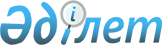 2010-2012 жылдарға арналған облыстық бюджет туралы
					
			Күшін жойған
			
			
		
					Ақмола облыстық мәслихатының 2009 жылғы 10 желтоқсандағы № 4C-19-2 шешімі. Ақмола облысының Әділет департаментінде 2010 жылғы 6 қаңтарда № 3342 тіркелді. Күші жойылды - Ақмола облыстық мәслихатының 2011 жылғы 10 маусымдағы № 4С-33-11 шешімімен

      Ескерту. Күші жойылды - Ақмола облыстық мәслихатының 2011.06.10 № 4С-33-11 шешімімен      2008 жылғы 4 желтоқсандағы Қазақстан Республикасының Бюджет кодексінің 75 бабының 2 тармағына, 2001 жылғы 23 қаңтардағы Қазақстан Республикасының «Қазақстан Республикасындағы жергілікті мемлекеттік басқару және өзін-өзі басқару туралы» Заңының 6 бабының 1 тармағының 1) тармақшасына, 2009 жылғы 7 желтоқсандағы Қазақстан Республикасының «2010-2012 жылдарға арналған республикалық бюджет туралы» Заңына сәйкес және облыс әкімдігінің 2009 жылғы 14 қазандағы № А-11/431 қаулысына байланысты Ақмола облыстық мәслихаты ШЕШІМ ЕТТІ:



      1. 2010–2012 жылдарға арналған облыстық бюджет осы шешімнің 1, 2 және 3 қосымшаларына сәйкес, оның ішінде 2010 жылға келесі көлемдерде бекітілсін:

      1) кірістер – 95 097 716,1 мың теңге, оның ішінде:

      салықтық түсімдер бойынша – 8 555 729,2 мың теңге;

      салықтық емес түсімдер бойынша – 95 494,3 мың теңге;

      негізгі капиталды сатудан түскен түсімдер – 92 388,4 мың теңге;

      трансферттер түсімдері бойынша – 86 354 104,2 мың теңге;

      2) шығындар – 95 521 534,1 мың теңге;

      3) таза бюджеттік кредит беру – -73 856,9 мың теңге, оның ішінде:

      бюджеттiк кредиттер – 947 184 мың теңге;

      бюджеттік кредиттерді өтеу – 1 021 040,9 мың теңге;

      4) қаржы активтерімен жасалатын операциялар бойынша сальдо – 27  223 мың теңге, оның ішінде:

      қаржы активтерiн сатып алу – 30 000 мың теңге;

      мемлекеттің қаржы активтерін сатудан түсетін түсімдер – 2 777 мың теңге;

      5) бюджет тапшылығы – -377 184,1 мың теңге;

      6) бюджет тапшылығын қаржыландыру – 377 184,1 мың теңге.

      Ескерту. 1-тармаққа өзгерту енгізілді - Ақмола облыстық мәслихатының 2010.03.17 № 4С-22-2 (қолданысқа енгізу тәртібін 2-тармақтан қараңыз); 2010.04.06 № 4С-23-2 (қолданысқа енгізу тәртібін 2-тармақтан қараңыз); 2010.04.27 № 4С-24-2 (қолданысқа енгізу тәртібін 2-тармақтан қараңыз); 2010.06.18 № 4С-25-4 (қолданысқа енгізу тәртібін 2-тармақтан қараңыз); 2010.07.16 № 4С-26-3 (қолданысқа енгізу тәртібін 2-тармақтан қараңыз); 2010.10.05 № 4С-27-2 (қолданысқа енгізу тәртібін 2-тармақтан қараңыз); 2010.10.27 № 4С-28-2 (қолданысқа енгізу тәртібін 2-тармақтан қараңыз); 2010.12.10 № 4С-29-6 (қолданысқа енгізу тәртібін 1  қаңтарынан бастап қараңыз) шешімдерімен.



      2. Облыстық бюджетке, аудандардың, Көкшетау және Степногорск қалаларының бюджеттеріне кірістерді бөлудің нормативтері келесі мөлшерде белгіленсін:

      1) облыстық бюджетке төлем көзінен ұсталатын табыстан жеке табыс салығы бойынша - 100%;

      2) облыстық бюджетке төлем көзінен салынатын шетелдік азаматтар табыстарынан ұсталатын жеке табыс салығы бойынша - 100%;

      3) аудандардың және Көкшетау мен Степногорск қалаларының бюджеттеріне әлеуметтік салық бойынша - 100%.



      3. Келесі көздердің есебінен облыстық бюджеттің кірістері бекітілсін:

      1) салықтық түсімдер, оның ішінде:

      жеке табыс салығы;

      табиғи және басқа ресурстарды пайдаланғаны үшiн түсетiн түсiмдер;

      2) салықтық емес түсімдерден, оның ішінде:

      мемлекеттік кәсіпорындардың таза кіріс бөлігінің түсуі;

      мемлекет меншігіндегі мүлікті жалға беруден түсетін кірістер;

      мемлекеттік бюджеттен берілген кредиттер бойынша сыйақылар;

      мемлекеттік бюджеттен қаржыландырылатын мемлекеттік мекемелердің тауарларды (жұмыстарды, қызметтерді) өткізуінен түсетін түсімдер;

      мемлекеттік бюджеттен қаржыландырылатын мемлекеттік мекемелер ұйымдастыратын мемлекеттік сатып алуды өткізуден түсетін ақшалай түсімдер;

      мемлекеттік бюджеттен қаржыландырылатын, сондай-ақ Қазақстан Республикасы Ұлттық Банкінің бюджетінен (шығыстар сметасынан) ұсталатын және қаржыландырылатын мемлекеттік мекемелер салатын айыппұлдар, өсімпұлдар, санкциялар, өндіріп алулар;

      басқа да салықтық емес түсiмдер;

      2-1) негізгі капиталды сатудан түсетін түсімдер, оның iшiнде:

      мемлекеттік мекемелерге бекітілген мемлекеттік мүлікті сату;

      3) трансферттердің түсімдері, оның ішінде:

      аудандық (қалалық) бюджеттерден трансферттер;

      республикалық бюджеттен трансферттер.

      Ескерту. 3-тармаққа өзгерту енгізілді - Ақмола облыстық мәслихатының 2010.07.16 № 4С-26-3 (қолданысқа енгізу тәртібін 2-тармақтан қараңыз) шешімімен.



      4. 2010 жылға арналған облыстық бюджетте 1 226 905 мың теңге сомасындағы бюджеттік алып қоюлар қарастырылсын, оның ішінде:

      Көкшетау қаласы 1 226 905 мың теңге.



      5. 2010 жылға арналған облыстық бюджетте республикалық бюджеттен трансферттер көзделгені ескерілсін, оның ішінде субвенциялар 42 771 759 мың теңге сомасында және 41 254 836 мың теңге сомасында нысаналы трансферттер.

      Ескерту. 5-тармаққа өзгерту енгізілді - Ақмола облыстық мәслихатының 2010.04.06 № 4С-23-2 (қолданысқа енгізу тәртібін  2-тармақтан қараңыз); 2010.06.18 № 4С-25-4 қолданысқа енгізу тәртібін 2-тармақтан қараңыз); 2010.07.16 № 4С-26-3 (қолданысқа енгізу тәртібін 2-тармақтан қараңыз); 2010.10.27 № 4С-28-2 (қолданысқа енгізу тәртібін 2-тармақтан қараңыз); 2010.12.10 № 4С-29-6 (қолданысқа енгізу тәртібін 1  қаңтарынан бастап қараңыз) шешімдерімен.



      6. Бюджет саласындағы еңбекақы қорының өзгеруіне байланысты 2010 жылға арналған облыстық бюджетте 930 998 мың теңге сомасында аудандық (қалалық) бюджеттерден трансферттердің түсімдері қарастырылсын.

      Облыстық бюджетке аудандық (қалалық) бюджеттерден трансферттердің көрсетілген сомаларының түсімдері облыс әкімдігінің қаулысы негізінде анықталады.

      Ескерту. 6-тармаққа өзгерту енгізілді - Ақмола облыстық мәслихатының 2010.04.06 № 4С-23-2 (қолданысқа енгізу тәртібін  2-тармақтан қараңыз); 2010.10.27 № 4С-28-2 қолданысқа енгізу тәртібін 2-тармақтан қараңыз) шешімдерімен.



      7. Облыстық бюджеттен аудандық бюджеттерге берілетін 2010 жылға арналған субвенциялардың көлемі 15 362 412 мың теңге жалпы сомасында белгіленсін, оның ішінде:

      Ақкөл 853 360 мың теңге;

      Аршалы 758 688 мың теңге;

      Астрахан 985 891 мың теңге;

      Атбасар 1 072 979 мың теңге;

      Бұланды 1 002 715 мың теңге;

      Бурабай 506 692 мың теңге;

      Егіндікөл 482 476 мың теңге;

      Еңбекшілдер 962 126 мың теңге;

      Ерейментау 1 036 398 мың теңге;

      Есіл 834 443 мың теңге;

      Жақсы 1 176 211 мың теңге;

      Жарқайың 1 006 852 мың теңге;

      Зеренді 1 391 151 мың теңге;

      Қорғалжын 843 745 мың теңге;

      Сандықтау 848 342 мың теңге;

      Целиноград 785 460 мың теңге;

      Шортанды 814 883 мың теңге;



      8. 2010 жылға арналған облыстық бюджетте республикалық бюджеттен білім беруге арналған 3 019 136 мың теңге сомасында нысаналы трансферттердің көзделгені ескерілсін, оның ішінде:

      508 825 мың теңге - жаңадан іске қосылатын білім беру нысандарын күтіп-ұстауға;

      272 349 мың теңге - Қазақстан Республикасында білім беруді дамытудың 2005 - 2010 жылдарға арналған Мемлекеттік бағдарламасын іске асыруға;

      150 661 мың теңге - жергілікті атқарушы органдардың мемлекеттік білім беру тапсырысы негізінде техникалық және кәсіптік, орта білімнен кейінгі білім беру ұйымдарында білім алушылардың стипендияларының мөлшерін көбейтуге;

      74 507 мың теңге – «Өзін-өзі тану» пәнін енгізу үшін;

      15 600 мың теңге - Қазақстан Республикасында техникалық және кәсіптік білім беруді дамытудың 2008 – 2012 жылдарға арналған Мемлекеттік бағдарламасын іске асыру шеңберінде кәсіптік лицейлер үшін шетелдік ағылшын тілі оқытушыларын тартуға;

      1 689 180 мың теңге - білім беру нысандарының құрылысына

      308 014 мың теңге - мектепке дейінгі білім беру ұйымдарындағы мемлекеттік білім беру тапсырыстарын іске асыруға.

      Нысаналы трансферттердің көрсетілген сомаларын облыстық бюджетке және аудандар мен қалалардың бюджеттеріне бөлу облыс әкімдігінің қаулысымен белгіленеді.

      Ескерту. 8-тармаққа өзгерту енгізілді - Ақмола облыстық мәслихатының 2010.04.06 № 4С-23-2 (қолданысқа енгізу тәртібін  2-тармақтан қараңыз); 2010.10.27 № 4С-28-2 (қолданысқа енгізу тәртібін 2-тармақтан қараңыз); 2010.12.10 № 4С-29-6 (қолданысқа енгізу тәртібін 1  қаңтарынан бастап қараңыз) шешімімен.



      9. 2010 жылға арналған облыстық бюджетте денсаулық сақтауға республикалық бюджеттен 5 115 744 мың теңге сомасында нысаналы трансферттер көзделгені ескерілсін, оның ішінде:

      917 352 мың теңге - дәрілік заттарды, вакциналарды және басқа да медициналық иммундық-биологиялық препараттар сатып алуға;

      1 447 318 мың теңге - Қазақстан Республикасының денсаулық сақтау ісін реформалау мен дамытудың 2005 – 2010 жылдарға арналған Мемлекеттік бағдарламасын іске асыруға, оның ішінде:

      жергілікті деңгейдегі медициналық ұйымдардың материалдық-техникалық жарақтандыруға - 1 198 709 мың теңге;

      тегін медициналық көмектің кепілдендірілген көлемін қамтамасыз етуге және кеңейтуге - 248 609 мың теңге;

      51 500 мың теңге - жаңадан iске қосылатын денсаулық сақтау нысандарын күтiп-ұстауға;

      2 699 574 мың теңге – денсаулық сақтау нысандарының құрылысына.

      Нысаналы трансферттердің көрсетілген сомаларын бөлу облыс әкімдігінің қаулысымен белгіленеді.

      Ескерту. 9-тармаққа өзгерту енгізілді - Ақмола облыстық мәслихатының 2010.04.06 № 4С-23-2 (қолданысқа енгізу тәртібін  2-тармақтан қараңыз); 2010.10.27 № 4С-28-2 (қолданысқа енгізу тәртібін 2-тармақтан қараңыз) шешімімен.



      10. 2010 жылға арналған облыстық бюджетте әлеуметтік қамтамасыз етуге республикалық бюджеттен 670 652 мың теңге сомасында нысаналы трансферттердің көзделгені ескерілсін, оның ішінде:

      234 177 мың теңге – Ұлы Отан соғысындағы Жеңістің 65 жылдығына орай Ұлы Отан Соғысының қатысушылары мен мүгедектеріне, сондай-ақ оларға теңестірілген адамдарға; 1941 жылғы 22 маусым - 1945 жылғы 3 қыркүйек аралығындағы кезеңде майдандағы армия құрамына кірмеген әскери бөлімдерде, мекемелерде, әскери-оқу орындарында әскери қызмет өткерген, «1941-1945 жылдары Ұлы Отан соғысында Германияны жеңгені үшін» медалімен немесе «Жапонияны жеңгені үшін» медалімен марапатталған әскери қызметшілерге, оның ішінде запасқа (отставкаға) шыққандарға, Ұлы Отан соғысы жылдарында тылда кемінде алты ай жұмыс істеген (қызмет өткерген) адамдарға біржолғы материалдық көмек төлеуге, сонымен қатар Тәуелсіз Мемлекеттер Достастығының елдері, Қазақстан Республикасының аумағы бойынша жол жүруін, сондай-ақ оларға және олармен бірге жүретін адамдарға Мәскеу, Астана қалаларында мерекелік іс-шараларға қатысуы үшін тамақтануына, тұруына, жол жүруіне арналған шығыстарын төлеуді қамтамасыз етуге;

      98 564 мың теңге - мемлекеттік атаулы әлеуметтік көмек және 18 жасқа дейінгі балаларға мемлекеттік жәрдемақылар төлеуге.

      Нысаналы трансферттердің көрсетілген сомаларын облыстық бюджетке, аудандар мен қалалардың бюджеттеріне бөлу облыс әкімдігінің қаулысымен белгіленеді.

      119 326 мың теңге – арнаулы әлеуметтік қызметтердің стандарттарын енгізуге;

      34 222 мың теңге – үкіметтік емес секторда мемлекеттік әлеуметтік тапсырысты орналастыруға;

      176 433 мың теңге - медициналық-әлеуметтік мекемелерде тамақтану нормаларын ұлғайтуға;

      7 930 мың теңге – медициналық-әлеуметтік мекемелерде күндіз емделу бөлімшелері желісін дамытуға.

      Ескерту. 10-тармаққа өзгерту енгізілді - Ақмола облыстық мәслихатының 2010.04.06 № 4С-23-2 (қолданысқа енгізу тәртібін 2-тармақтан қараңыз); 2010.10.27 № 4С-28-2 (қолданысқа енгізу тәртібін 2-тармақтан қараңыз); 2010.12.10 № 4С-29-6 (қолданысқа енгізу тәртібін 1  қаңтарынан бастап қараңыз) шешімдерімен.



      11. 2010 жылға арналған облыстық бюджетте сумен қамтамасыз ету жүйесін дамытуға республикалық бюджеттен 10 077 248 мың теңге сомасында нысаналы трансферттердің көзделгені ескерілсін.

      Нысаналы трансферттердің көрсетілген сомаларын облыстық бюджетке, аудандар мен қалалардың бюджеттеріне бөлу облыс әкімдігінің қаулысымен белгіленеді.

      Ескерту. 11-тармаққа өзгерту енгізілді - Ақмола облыстық мәслихатының 2010.04.06 № 4С-23-2 (қолданысқа енгізу тәртібін 2-тармақтан қараңыз); 2010.10.05 № 4С-27-2 қолданысқа енгізу тәртібін 2-тармақтан қараңыз); 2010.10.27 № 4С-28-2 (қолданысқа енгізу тәртібін 2-тармақтан қараңыз); 2010.12.10 № 4С-29-6 (қолданысқа енгізу тәртібін 1  қаңтарынан бастап қараңыз) шешімдерімен.



      12. 2010 жылға арналған облыстық бюджетте ауыл шаруашылығын дамытуға республикалық бюджеттен 5 770 705 мың теңге сомасында нысаналы трансферттердің көзделгені ескерілсін, оның ішінде:

      2 020 358 мың теңге – көктемгі егіс және егін жинау жұмыстарын жүргізуге қажетті жанар-жағар май материалдары мен басқа да тауарлық-материалдық құндылықтардың құнын арзандатуға;

      466 938 мың теңге - тұқым шаруашылығын қолдауға;

      1 582 821 мың теңге – асыл тұқымды мал шаруашылығын қолдауға;

      1 037 103 мың теңге – мал шаруашылығы өнімділігін және өнімінің сапасын арттыруды субсидиялауға;

      167 085 мың теңге – зооэпидемияға қарсы шараларды жүргізуге;

      496 400 мың теңге - өсімдік шаруашылығы өнімінің шығымдылығы мен сапасын арттыруды қолдауға;

      Ескерту. 12-тармаққа өзгерту енгізілді - Ақмола облыстық мәслихатының 2010.04.06 № 4С-23-2 (қолданысқа енгізу тәртібін 2-тармақтан қараңыз); 2010.10.27 № 4С-28-2 (қолданысқа енгізу тәртібін 2-тармақтан қараңыз); 2010.12.10 № 4С-29-6 (қолданысқа енгізу тәртібін 1  қаңтарынан бастап қараңыз) шешімдерімен.



      13. 2010 жылға арналған облыстық бюджетте ауыз сумен жабдықтаудың баламасыз көзі болып табылатын сумен жабдықтаудың аса маңызды топтық және оқшау жүйелерінен ауыз су беру бойынша көрсетілетін қызметтердің құнын субсидиялауға - 608 307 мың теңге сомасында ағымдағы нысаналы трансферттердің көзделгені ескерілсін.

      Ескерту. 13-тармаққа өзгерту енгізілді - Ақмола облыстық мәслихатының 2010.10.27 № 4С-28-2 (қолданысқа енгізу тәртібін 2-тармақтан қараңыз) шешімімен.



      14. 2010 жылға арналған облыстық бюджетте дамуға арналып республикалық бюджеттен 6 426 131 мың теңге сомасында нысаналы трансферттердің көделгені ескерілсін, оның ішінде:

      алынып тасталды

      5 619 331 мың теңге - Қазақстан Республикасындағы тұрғын үй құрылысының 2008 - 2010 жылдарға арналған Мемлекеттік бағдарламасына сәйкес инженерлік-коммуникациялық инфрақұрылымды дамытуға, жайластыруға және (немесе) сатып алуға;

      586 000 мың теңге - Қазақстан Республикасындағы тұрғын үй құрылысының 2008 - 2010 жылдарға арналған мемлекеттік бағдарламасына сәйкес мемлекеттік коммуналдық тұрғын үй қорының тұрғын үйін салуға және (немесе) сатып алуға.

      220 800 мың теңге - «Бизнестің жол картасы – 2020» бағдарламасы шеңберінде индустриялық инфрақұрылымды дамытуға.

      Нысаналы трансферттердің көрсетілген сомаларын облыстық бюджетке, аудандар мен қалалардың бюджеттерне бөлу облыс әкімдігінің қаулысымен белгіленеді.

      Ескерту. 14-тармаққа өзгерту енгізілді - Ақмола облыстық мәслихатының 2010.06.18 № 4С-25-4 қолданысқа енгізу тәртібін 2-тармақтан қараңыз); 2010.07.16 № 4С-26-3 қолданысқа енгізу тәртібін 2-тармақтан қараңыз); 2010.10.27 № 4С-28-2 (қолданысқа енгізу тәртібін 2-тармақтан қараңыз) шешімдерімен



      15. 2010 жылға арналған облыстық бюджетте көлік инфрақұрылымын дамытуға республикалық бюджеттен 2 092 456 мың теңге сомасында нысаналы трансферттердің көзделгені ескерілсін.

      Нысаналы трансферттердің көрсетілген сомаларын бөлу облыс әкімдігінің қаулысымен белгіленеді.

      Ескерту. 15-тармаққа өзгерту енгізілді - Ақмола облыстық мәслихатының 2010.10.27 № 4С-28-2 (қолданысқа енгізу тәртібін 2-тармақтан қараңыз) шешімімен.



      16. 2010 жылға арналған облыстық бюджетте дамуға арналып, жылу-энергетикалық жүйені дамытуға арналған 1 915 000 мың теңге сомасында нысаналы трансферттер ескерілсін.



      17. 2010 жылға арналған облыстық бюджетте республикалық бюджеттен 1 334 897 мың теңге сомасындағы ағымдағы нысаналы трансферттердің көзделгені ескерілсін, оның ішінде:

      54 247 мың теңге – ауылдық елді мекендердің әлеуметтік сала мамандарын әлеуметтік қолдау шараларын іске асыруға;

      421 770 мың теңге – тұрғындарға «бір терезеден» қызмет көрсету принципі бойынша қызмет көрсетуге;

      274 745 мың теңге – ветеринария саласындағы жергілікті атқарушы органдардың бөлімшелерін қаржыландыруға;

      1 524 мың теңге – мемлекеттік басқару деңгейлері арасындағы өкілеттіктердің аражігін ажырату шеңберінде өткізілетін функцияларды жүзеге асыруға;

      2 398 мың теңге - "Мак" операциясын өткізуге

      56 072 мың теңге - «Астана-Щучинск» автомобиль жолының бойындағы «Шортанды-Щучинск» учаскелерінде орман екпелерін егуге;

      97 891 мың теңге – халықаралық маңызды шараларды өткізу барысында қоғамдық тәртіп сақтауды қамтамасыз ету.

      1 623 мың теңге – көші-қон полициясының қосымша штат санын ұстауға, материалдық-техникалық жарақтандыруға, оралмандарға қужат беруге;

      263 мың теңге – Оралмандарды уақытша орналастыру орталығын және оралмандарды бейімдеу және кіріктіру орталығын ұстауға және материалдық-техникалық жарақтандыруға;

      424 364 мың теңге - «Бизнестің жол картасы – 2020» бағдарламасы шеңберінде индустриялық инфрақұрылымды дамытуға.

      Ескерту. 17-тармаққа өзгерту енгізілді - Ақмола облыстық мәслихатының 2010.04.06 № 4С-23-2 (қолданысқа енгізу тәртібін 2-тармақтан қараңыз); 2010.06.18 № 4С-25-4 қолданысқа енгізу тәртібін 2-тармақтан қараңыз); 2010.10.27 № 4С-28-2 (қолданысқа енгізу тәртібін 2-тармақтан қараңыз); 2010.12.10 № 4С-29-6 (қолданысқа енгізу тәртібін 1  қаңтарынан бастап қараңыз) шешімдерімен



      18. 2010 жылға арналған облыстық бюджетте республикалық бюджеттен 797 184 мың теңге сомасындағы бюджеттік кредиттер көзделгені ескерілсін, оның ішінде:

      алынып тасталды

      298 184 мың теңге – ауылдық елді мекендердің әлеуметтік сала мамандарын әлеуметтік қолдау шараларын іске асыруға;

      499 000 мың теңге – 2008 - 2010 жылдарға арналған мемлекеттік бағдарламасына сәйкес тұрғын үй құрылысы үшін сыйақының нөлдік ставкасы бойынша тұрғын үй салуға және (немесе) сатып алуға.

      Ескерту. 18-тармаққа өзгерту енгізілді - Ақмола облыстық мәслихатының 2010.07.16 № 4С-26-3 қолданысқа енгізу тәртібін  2-тармақтан қараңыз) шешімімен.



      19. 2010 жылға арналған облыстық бюджетте республикалық бюджетке ағымдағы нысаналы трансферттер ескерілсін, оның ішінде:

      7 814 721 мың теңге – мемлекеттік органдар функцияларының мемлекеттік басқарудың төменгі деңгейінен жоғарғы деңгейіне өтуіне байланысты;

      1 713 504 мың теңге – бюджеттік саладағы еңбекақы өтеу қорының өзгеруіне байланысты.

      Ескерту. 19-тармаққа өзгерту енгізілді - Ақмола облыстық мәслихатының 2010.04.06 № 4С-23-2 (қолданысқа енгізу тәртібін 2-тармақтан қараңыз); 2010.12.10 № 4С-29-6 (қолданысқа енгізу тәртібін 1  қаңтарынан бастап қараңыз) шешімдерімен.



      20. 2010 жылға арналған облыстық бюджеттен нысаналы трансферттер көзделгені ескерілсін, оның ішінде:

      1) ағымдағы нысаналы трансферттер – 1 946 879,5 мың теңге сомасында, оның ішінде:

      79 593 мың теңге – облыстық бюджеттің қаражаты есебінен салынған бала бақшалар мен мектептердің жұмыс істеуіне;

      28 798 мың теңге – Ұлы Отан соғысына қатысқандарға және мүгедектеріне коммуналдық қызметтер көрсетуге арналған шығыстарды төлеу үшін әлеуметтік көмек көрсетуге;

      19 069,2 мың теңге – Ақмола облысының аз қамтылған отбасыларының колледждерде оқитын студенттерінің және Ақмола облысының селолық (ауылдық) жерлердегі көп балалы отбасыларының оқу ақысын төлеуге;

      155 399,4 мың теңге - Ұлы Отан Соғысының қатысушыларымен мүгедектеріне, сондай-ақ теңестірілген тұлғаларға, соның ішінде запасқа (отставкаға) жіберілген, 1941 жылдың 22 маусымынан 1945 жылдың 3 қыркүйекке дейін ұрысқа қатысқан армия құрамына кірмеген әскери бөлімдерде, мекемелерде, әскери оқу орындарда, «1941-1945 жылдардағы Ұлы Отан соғысында Германияны жеңгені үшін» немесе «Жапонияны жеңгені үшін» медалімен марапатталғандарға, Ұлы Отан соғысы жылдарында тылда 6 айдан кем емес жұмыс (қызмет) атқарғандарға Ұлы Отан соғысы Жеңісінің 65 жылдығына бір жолғы материалдық көмек төлеуге және қаржылық қызмет көрсетуге

      333 700 мың теңге – жылумен қамтамасыз ету кәсіпорындарының жұмысын тұрақты қамтамасыз етуге;

      306 862 мың теңге – бюджеттік саланың еңбекақы өтеу қорының өзгеруіне байланысты.

      Көрсетілген трансферттерді аудандар мен қалалар бойынша бөлу облыс әкімдігінің қаулысымен белгіленеді.

      16 000 мың теңге – Көкшетау қаласына ультрадыбыстық жылу су счетчиктерін жеткізуге және жинақтауға;

      14 964 мың теңге – Кенесары көшелері мен оған жалғаса орналасқан Бурабай ауданы Бурабай кентінің аумақтарын бөлшектей жоспарлаудың жобасына;

      36 000 мың теңге - Көкшетау қаласының жекелеген санаттағы азаматтарын тұрғын үймен қамтамасыз етуге,

      118 000 мың теңге – Степногорск қаласының сумен жабдықтау жүйесінің үздіксіз жұмыс істеуін қамтамасыз етуге;

      7 937,3 мың теңге – Атбасар ауданындағы аудандық мыңызды автомобиль жолдарының жұмыс істеуіне және ұстауға;

      6 000 мың теңге - Көкшетау қаласындағы 2-АҚ (2-аудандық қазандық) күл үйіндісінің жаңа ұяшығының құрылысы» жобасы бойынша техникалық-экономикалық негіздемесін түзетуге және мемлекеттік сараптамасын жүргізуге;

      57 934 мың теңге – «Көкшетау жылу» шаруашылық жүргізу құқығындағы мемлекеттік коммуналдық кәсіпорнының күл үйіндісі ұяшығының күл қалдықтарының қоймасына;

      24 110 мың теңге – Атбасар ауданының білім беру объектілерінің күрделі жөндеуіне және қазандықтар сатып алуға;

      7 000 мың теңге – Бұланды ауданының оқушыларын тасымалдауды жүзеге асыру үшін екі автобус сатып алуға;

      24 018 мың теңге – Ерейментау ауданына алып қойылатын және жойылатын ауру жануарлардың иелеріне оның құнына өтемақы;

      18 000 мың теңге – Ақкөл ауданы Ақкөл қаласының бас жоспарын дайындауға;

      1 000 мың теңге – Ақкөл ауданына жерге орналастыру жұмыстарын жүргізуге;

      750 мың теңге – Аршалы ауданына науқас Дарья Пивеньге инсулин помпасын сатып алуға әлеуметтік көмек көрсетуге;

      10 000 мың теңге – Есіл ауданына Красивое стансасының сумен қамту жүйелерін күрделі жөндеуге;

      45 000 мың теңге – Көкшетау қаласына қалпына келтірілген «Жұлдыз» және «Еркемай» бала бақшаларын жарақтауға;

      10 000 мың теңге – Көкшетау қаласына қоғамдық-саяси шараларды өткізуге LED – дисплейін сатып алуға;

      143 744,6 мың теңге – 2009 жылы денсаулық сақтау саласының қызметкерлері үшін отыз үш пәтерді облыстық коммуналдық меншікке өткізгеннен Көкшетау қаласы бюджетінің жоғалтқанына өтемақы;

      483 000 мың теңге – кірістердің қысқаруына байланысты, жергілікті бюджеттің жоғалтқан кірістерінің өтемақысына, оның ішінде:

      224 000 мың теңге – Бурабай ауданына бюджеттік сала қызметкерлерінің еңбекақысын төлеуге;

      50 000 мың теңге – Бұланды ауданына бюджеттік сала қызметкерлерінің еңбекақысын төлеуге;

      209 000 мың теңге – Целиноград ауданына бюджеттік сала қызметкерлерiнiң еңбекақысын төлеуге;

      2) 794 429,7 мың теңге сомасында дамуға арналған нысаналы трансферттер, оның ішінде:

      96 455,2 мың теңге - сумен қамтамасыз ету нысандарын дамытуға;

      17 142 мың теңге – Шортанды ауданының су шаруашылығы объектілерін дамытуға;

      116 459 мың теңге - тұрғын үйлерді жобалауға, құрылысына, қайта жабдықтауға және сатып алуға;

      36 000 мың теңге – Целиноград ауданына Ақмол ауылының көшелік-жол бойылық жүйелерін дамытуға;

      96 032 мың теңге – мемлекеттік қала құрылысы кадастрының автоматтандырылған ақпараттық-графикалық жүйесін құруға;

      432 341,5 мың теңге - білім нысандарының құрылысын жобалауға және құрылысына арналады.

      Көрсетілген трансферттерді аудандар мен қалалар бойынша бөлу облыс әкімдігінің қаулысымен белгіленеді.

      Ескерту. 20-тармаққа өзгерту енгізілді - Ақмола облыстық мәслихатының 2010.03.17 № 4С-22-2 (қолданысқа енгізу тәртібін 2-тармақтан қараңыз); 2010.04.06 № 4С-23-2 (қолданысқа енгізу тәртібін 2-тармақтан қараңыз); 2010.07.16 № 4С-26-3 қолданысқа енгізу тәртібін 2-тармақтан қараңыз); 2010.10.27 № 4С-28-2 (қолданысқа енгізу тәртібін 2-тармақтан қараңыз) шешімдерімен.



      21. 2010 жылға арналған облыстық бюджетте аймақтық еңбекпен қамту стратегиясын жүзеге асыруға және кадрларды қайта дайындауға қаржы көзделгені ескерілсін, оның ішінде:

      республикалық бюджеттен – 4 224 560 мың теңге;

      жергілікті бюджеттен – 2 062 154,5 мың теңге.

      Ескерту. 21-тармаққа өзгерту енгізілді - Ақмола облыстық мәслихатының 2010.04.06 № 4С-23-2 (қолданысқа енгізу тәртібін 2-тармақтан қараңыз); 2010.07.16 № 4С-26-3 қолданысқа енгізу тәртібін 2-тармақтан қараңыз); 2010.10.05 № 4С-27-2 қолданысқа енгізу тәртібін 2-тармақтан қараңыз); 2010.10.27 № 4С-28-2 (қолданысқа енгізу тәртібін 2-тармақтан қараңыз); 2010.12.10 № 4С-29-6 (қолданысқа енгізу тәртібін 1  қаңтарынан бастап қараңыз) шешімдерімен.



      22. 2010 жылға арналған облыстық жергілікті атқарушы органның резерві 144 250,3 мың теңге сомасында бекітілсін.

      Ескерту. 22-тармаққа өзгерту енгізілді - Ақмола облыстық мәслихатының 2010.07.16 № 4С-26-3 қолданысқа енгізу тәртібін 2-тармақтан қараңыз); 2010.10.27 № 4С-28-2 (қолданысқа енгізу тәртібін 2-тармақтан қараңыз) шешімімен.



      23. Облыстық бюджетке 2010 жылы бюджеттік кредиттерді жабу 1  021 040 мың теңге сомасында көзделсін.

      Ескерту. 23-тармаққа өзгерту енгізілді - Ақмола облыстық мәслихатының 2010.04.06 № 4С-23-2 (қолданысқа енгізу тәртібін 2-тармақтан қараңыз); 2010.06.18 № 4С-26-3 қолданысқа енгізу тәртібін 2-тармақтан қараңыз); 2010.10.27 № 4С-28-2 (қолданысқа енгізу тәртібін 2-тармақтан қараңыз) шешімдерімен.



      24. 2010 жылға арналған облыстың жергілікті атқарушы органының қарыз лимиті 2 693 005 мың теңге болып белгіленсін.

      Ескерту. 24-тармаққа өзгерту енгізілді - Ақмола облыстық мәслихатының 2010.04.06 № 4С-23-2 (қолданысқа енгізу тәртібін 2-тармақтан қараңыз) шешімімен.



      25. Ақысыз донорларға бір айлық көрсеткіш мөлшерінде сыйақы белгіленсін.



      26. Ұлы Отан Соғысының қатысушыларына және мүгедектеріне Ұлы Отан соғысындағы Жеңістің 65 жылдығына орай біржолғы төлем мөлшері 20 мың теңге сомасында, Ұлы Отан Соғысының қатысушыларына және мүгедектеріне теңестірілген тұлғаларға 15 мың теңге сомасында, жеңілдік пен кепілдік бойынша Ұлы Отан Соғысының қатысушыларына теңестірілген тұлғалардың басқа қатарына 10 мың теңге сомасында, Ұлы Отан соғысы жылдарындағы тыл еңбеккерлеріне (сонымен бірге, марапатталған тыл еңбеккерлеріне) 7 мың теңге сомасында белгіленсін.



      27. Жұмыстың жүріп-тұру сипаты бар денсаулық сақтау саласы қызметкерлерінің қоғамдық көлікте тегін жүру шығындары 2010 жылға бекітілген бюджет мөлшерінде, жергілікті атқарушы орган -денсаулық сақтау басқармасы анықтаған тізбе бойынша ескерілсін.



      28. Облыстық мәслихатпен келісілген тізбе бойынша ауылдық (селолық) жерлерде қызмет істейтін денсаулық сақтау, әлеуметтік қамсыздандыру, білім беру, мәдениет және спорт саласының, қызметтің осы түрлерімен қалалық жағдайда айналысатын мамандардың жалақыларымен және тарифтік ставкаларымен салыстырғанда жиырма бес пайызға жоғары лауазымдық жалақылар мен тарифтік ставкалар белгіленсін.



      29. 2010 жылға арналған облыстық бюджетті атқару процесінде секвестрлеуге жатпайтын облыстық бюджеттік бағдарламалардың тізбесі осы шешімнің 4 қосымшасына сәйкес бекітілсін.



      30. 2010 жылға арналған аудандық бюджеттерді атқару процесінде секвестрлеуге жатпайтын аудандық бюджеттік бағдарламалардың тізбесі осы шешімнің 5 қосымшасына сәйкес бекітілсін.



      31. Осы шешім Ақмола облысының Әділет департаментінде мемлекеттік тіркеуден өткен күнінен бастап күшіне енеді және 2010 жылдың 1 қаңтарынан бастап қолданысқа енгізіледі.      Ақмола облыстық мәслихаты

      сессиясының төрағасы                       А.Куликов      Ақмола облыстық

      мәслихатының хатшысы                       Ө.Мұсабаев      КЕЛІСІЛДІ:      Ақмола облысының әкімі                     А.Рау      Ақмола облысының экономика

      және бюджеттік жоспарлау

      басқармасының бастығы                      М. Тақамбаев

Ақмола облыстық мәслихаттың

шешіміне 2009 жылғы 10 желтоқсандағы

№ 4С-19-2 1 қосымша      Ескерту. 1 қосымша жаңа редакцияда - Ақмола облыстық мәслихатының 2010.10.27 № 4С-28-2 (қолданысқа енгізу тәртібін 2-тармақтан қараңыз); 2010.12.10 № 4С-29-6 (қолданысқа енгізу тәртібін 1  қаңтарынан бастап қараңыз) шешімдерімен.

Ақмола облыстық мәслихаттың

шешіміне 2009 жылғы 10 желтоқсандағы

№ 4С-19-2 2 қосымша 2011 жылға арналған облыстық бюджет

Ақмола облыстық мәслихаттың

шешіміне 2009 жылғы 10 желтоқсандағы

№ 4С-19-2 3 қосымша 2012 жылға арналған облыстық бюджет

Ақмола облыстық мәслихатының

№ 4С-19-2 шешіміне 2009 жылғы

10 желтоқсандағы 4 қосымша 2010 жылға арналған облыстық бюджеттің атқарылу

процесінде секвестрленуге жатпайтын облыстық

бюджеттік бағдарламалардың тізбесі

Ақмола облыстық мәслихатының № 4С-19-2

шешіміне 2009 жылғы 10 желтоқсандағы

5 қосымша               2010 жылға арналған аудандық бюджеттердің атқарылу

процесінде секвестрленуге жатпайтын аудандық бюджеттік

бағдарламалардың тізбесі
					© 2012. Қазақстан Республикасы Әділет министрлігінің «Қазақстан Республикасының Заңнама және құқықтық ақпарат институты» ШЖҚ РМК
				СанатыСыныбыІшкі сыныбыАтауларСома12345I. КІРІСТЕР95 097 716,11Салықтық түсімдер8 555 729,201Табыс салығы7 387 356,72Жеке табыс салығы7 387 356,705Тауарларға, жұмыстарға және қызметтерге салынатын iшкi салықтар1 168 372,53Табиғи және басқа да ресурстарды пайдаланғаны үшiн түсетiн түсiмдер1 168 372,52Салықтық емес түсiмдер95 494,301Мемлекеттік меншіктен түсетін кірістер63 976,01Мемлекеттік кәсіпорындардың таза кірісі бөлігінің түсімдері14 832,05Мемлекет меншігіндегі мүлікті жалға беруден түсетін кірістер31 034,06Бюджет қаражатын банк шоттарына орналастырғаны үшін сыйақылар1 514,07Мемлекеттік бюджеттен берілген кредиттер бойынша сыйақылар16 596,002Мемлекеттік бюджеттен қаржыландырылатын мемлекеттік мекемелердің тауарларды (жұмыстарды, қызметтерді) өткізуінен түсетін түсімдер2 576,01Мемлекеттік бюджеттен қаржыландырылатын мемлекеттік мекемелердің тауарларды (жұмыстарды, қызметтерді) өткізуінен түсетін түсімдер2 576,003Мемлекеттік бюджеттен қаржыландырылатын мемлекеттік мекемелер ұйымдастыратын мемлекеттік сатып алуды өткізуден түсетін ақша түсімдері113,01Мемлекеттік бюджеттен қаржыландырылатын мемлекеттік мекемелер ұйымдастыратын мемлекеттік сатып алуды өткізуден түсетін ақша түсімдері113,004Мемлекеттік бюджеттен қаржыландырылатын, сондай-ақ Қазақстан Республикасы Ұлттық Банкінің бюджетінен (шығыстар сметасынан) ұсталатын және қаржыландырылатын мемлекеттік мекемелер салатын айыппұлдар, өсімпұлдар, санкциялар, өндіріп алулар22 587,31Мұнай секторы ұйымдарынан түсетiн түсiмдердi қоспағанда, мемлекеттiк бюджеттен қаржыландырылатын, сондай-ақ Қазақстан Республикасы Ұлттық Банкiнiң бюджетiнен (шығыстар сметасынан) ұсталатын және қаржыландырылатын мемлекеттiк мекемелер салатын айыппұлдар, өсiмпұлдар, санкциялар, өндiрiп алулар22 587,306Басқа да салықтық емес түсiмдер6 242,01Басқа да салықтық емес түсiмдер6 242,03Негізгі капиталды сатудан түсетін түсімдер92 388,41Мемлекеттік мекемелерге бекітілген мемлекеттік мүлікті сату92 388,401Мемлекеттік мекемелерге бекітілген мемлекеттік мүлікті сату92 388,44Трансферттердің түсімдері86 354 104,201Төмен тұрған мемлекеттiк басқару органдарынан алынатын трансферттер2 327 509,22Аудандық (қалалық) бюджеттерден трансферттер2 327 509,202Мемлекеттiк басқарудың жоғары тұрған органдарынан түсетiн трансферттер84 026 595,01Республикалық бюджеттен түсетiн трансферттер84 026 595,0Функционалдық топБюджеттікбағдарламалардың әкімшісіБағдарламаАтауыСома12345II. Шығындар95 521 534,11Жалпы сипаттағы мемлекеттiк қызметтер1 309 733,5110Облыс мәслихатының аппараты51 172,4001Облыс мәслихатының қызметін қамтамасыз ету жөніндегі қызметтер 49 076,4002Ақпараттық жүйелер құру1 772,0004Мемлекеттік органдарды материалдық-техникалық жарақтандыру324,0120Облыс әкімінің аппараты727 673,7001Облыс әкімнің қызметін қамтамасыз ету жөніндегі қызметтер 276 895,5002Ақпараттық жүйелер құру339,0003Жеке және заңды тұлғаларға "жалғыз терезе" қағидаты бойынша мемлекеттік қызметтер көрсететін халыққа қызмет орталықтарының қызметін қамтамасыз ету421 770,0005Мемлекеттік органдарды материалдық-техникалық жарақтандыру28 669,2257Облыстың қаржы басқармасы397 865,9001Жергілікті бюджетті атқару және коммуналдық меншікті басқару саласындағы мемлекеттік саясатты іске асыру жөніндегі қызметтер82 614,9002Ақпараттық жүйелер құру2 689,0009Коммуналдық меншікті жекешелендіруді ұйымдастыру5 248,0014Мемлекеттік органдарды материалдық-техникалық жарақтандыру452,0113Жергілікті бюджеттерден берілетін ағымдағы нысаналы трансферттер306 862,0258Облыстың экономика және бюджеттік жоспарлау басқармасы133 021,5001Экономикалық саясатты, мемлекеттік жоспарлау жүйесін қалыптастыру мен дамыту және облысты басқару саласындағы мемлекеттік саясатты іске асыру жөніндегі қызметтер123 107,4002Ақпараттық жүйелер құру3 024,1006Мемлекеттік органдарды материалдық-техникалық жарақтандыру890,0113Жергілікті бюджеттерден берілетін ағымдағы нысаналы трансферттер6 000,02Қорғаныс78 917,5250Облыстың жұмылдыру дайындығы, азаматтық қорғаныс, авариялар мен дүлей аппарттардың алдын алуды және жоюды ұйымдастыру басқармасы78 917,5001Жергілікті деңгейде жұмылдыру дайындығы, азаматтық қорғаныс, авариялар мен дүлей апаттардың алдын алуды және жоюды ұйымдастыру саласындағы мемлекеттік саясатты іске асыру жөніндегі қызметтер26 384,5002Ақпараттық жүйелер құру1 517,0003Жалпыға бірдей әскери міндетті атқару шеңберіндегі іс-шаралар3 818,0005Облыстық ауқымдағы жұмылдыру дайындығы және жұмылдыру47 198,03Қоғамдық тәртіп, қауіпсіздік, құқықтық, сот, қылмыстық-атқару қызметі3 253 792,5252Облыстық бюджеттен қаржыландырылатын атқарушы ішкі істер органы3 253 039,5001Облыс аумағында қоғамдық тәртіпті және қауіпсіздікті сақтауды қамтамасыз ету саласындағы мемлекеттік саясатты іске асыру жөніндегі қызметтер2 857 769,8002Медициналық айықтырғыштардың және медициналық айықтырғыштардың жұмысын ұйымдастыратын полиция бөлімшелерінің жұмысын ұйымдастыру33 923,0003Қоғамдық тәртіпті қорғауға қатысатын азаматтарды көтермелеу4 348,0005Ақпараттық жүйелер құру6 264,0011Мемлекеттік органдарды материалдық-техникалық жарақтандыру162 970,1012Кәмелетке толмағандарды уақытша оқшалау, бейімдеуді және оңалтуды ұйымдастыру27 135,7013Белгілі тұратын жері және құжаттары жоқ адамдарды орналастыру қызметтері33 598,9014Әкімшілік тәртіппен тұтқындалған адамдарды ұстауды ұйымдастыру2 394,0015Қызмет жануаларын ұстауды ұйымдастыру22 461,0016«Мак» операциясын өткізу2 398,0018Қоғамдық тәртiптi сақтау және қауiпсiздiктi қамтамасыз етуге берілетін ағымдағы нысаналы трансферттер97 891,0019Көші-кон полициясының қосымша штаттық санын материалдық-техникалық жарақтандыру және ұстау, оралмандарды құжаттандыру1 623,0020Оралмандарды уақытша орналастыру орталығын және Оралмандарды бейімдеу мен біріктіру орталығын материалдық-техникалық жарақтандыру және ұстау263,0271Облыстың құрылыс басқармасы753,0003Ішкі істер органдарының объектілерін дамыту753,04Бiлiм беру10 032 419,9252Облыстық бюджеттен қаржыландырылатын атқарушы ішкі істер органы91 922,0007Кадрлардың біліктілігін арттыру және оларды қайта даярлау91 922,0253Облыстың денсаулық сақтау басқармасы151 820,0003Кадрларының біліктілігін арттыру және оларды қайта даярлау18 763,0043Техникалық және кәсіптік, орта білімнен кейінгі білім беру мекемелерінде мамандар даярлау133 057,0260Облыстың туризм, дене шынықтыру және спорт басқармасы887 815,0006Балалар мен жасөспірімдерге спорт бойынша қосымша білім беру717 006,2007Мамандандырылған бiлiм беру ұйымдарында спорттағы дарынды балаларға жалпы бiлiм беру170 808,8261Облыстың білім басқармасы7 078 333,2001Жергілікті деңгейде білім беру саласындағы мемлекеттік саясатты іске асыру жөніндегі қызметтер76 691,4002Ақпараттық жүйелер құру2 513,0003Арнайы білім беретін оқу бағдарламалары бойынша жалпы білім беру458 207,0004Білім берудің мемлекеттік облыстық мекемелерінде білім беру жүйесін ақпараттандыру39 852,0005Білім берудің мемлекеттік облыстық мекемелер үшін оқулықтар мен оқу-әдiстемелiк кешендерді сатып алу және жеткізу49 824,0006Мамандандырылған білім беру ұйымдарында дарынды балаларға жалпы білім беру508 824,2007Облыстық ауқымда мектеп олимпиадаларын, мектептен тыс іс-шараларды және конкурстар өткізу15 514,0008Өңірлік жұмыспен қамту және кадрларды қайта даярлау стратегиясын іске асыру шеңберінде білім беру объектілерін күрделі, ағымды жөндеу300 221,0010Кадрлардың біліктілігін арттыру және оларды қайта даярлау111 305,0011Балалар мен жеткіншектердің психикалық денсаулығын зерттеу және халыққа психологиялық-медициналық-педагогикалық консультациялық көмек көрсету58 988,0014Мемлекеттік органдарды материалдық-техникалық жарақтандыру600,0016Өңiрлiк жұмыспен қамту және кадрларды қайта даярлау стратегиясының шеңберiнде бiлiм беру объектiлерiн күрделi, ағымдағы жөндеуге республикалық бюджеттен аудандардың (облыстық маңызы бар қалалардың) бюджеттерiне берiлетiн ағымдағы нысаналы трансферттер433 082,1017Өңірлік жұмыспен қамту және кадрларды қайта даярлау стратегиясының шеңберінде білім беру объектілерін күрделі, ағымдағы жөндеуге облыстық бюджеттен аудандардың (облыстық маңызы бар қалалардың) бюджеттеріне берілетін ағымдағы нысаналы трансферттер66 598,3018Жаңадан іске қосылатын білім беру объектілерін ұстауға аудандар (облыстық маңызы бар қалалар) бюджеттеріне берілетін ағымдағы нысаналы трансферттер508 825,0022Аудандар (облыстық маңызы бар қалалар) бюджеттеріне «Өзін-өзі тану» пәні бойынша мектепке дейінгі білім беру ұйымдарын, орта білім беру, техникалық және кәсіптік білім беру, орта білімнен кейінгі білім беру ұйымдарын, біліктілікті арттыру институттарын оқу материалдарымен қамтамасыз етуге арналған республикалық бюджеттен бөлінетін ағымдағы нысаналы трансферттер72 285,0024Техникалық және кәсіптік білім беру ұйымдарында мамандар даярлау2 933 926,2027Мектепке дейінгі білім беру ұйымдарында мемлекеттік білім беру тапсырыстарын іске асыруға аудандардың (облыстық маңызы бар қалалардың) бюджеттеріне берілетін ағымдағы нысаналы трансферттер308 014,0048Аудандардың (облыстық маңызы бар қалалардың) бюджеттеріне негізгі орта және жалпы орта білім беретін мемлекеттік мекемелердегі физика, химия, биология кабинеттерін оқу жабдығымен жарақтандыруға берілетін ағымдағы нысаналы трансферттер106 470,0058Аудандардың (облыстық маңызы бар қалалардың) бюджеттеріне бастауыш, негізгі орта және жалпы орта білім беретін мемлекеттік мекемелерде лингафондық және мультимедиалық кабинеттер құруға берілетін ағымдағы нысаналы трансферттер138 425,0060Кадрларды даярлау және қайта даярлау303 884,0113Жергілікті бюджеттерден берілетін ағымдағы нысаналы трансферттер155 703,0114Жергілікті бюджеттерден берілетін нысаналы даму трансферттері428 581,0271Облыстың құрылыс басқармасы1 822 529,7007Білім беру объектілерін салуға және реконструкциялауға республикалық бюджеттен аудандар(облыстық маңызы бар қалалар) бюджеттеріне берілетін нысаналы даму трансферттер1 689 180,0008Білім беру объектілерін салуға және реконструкциялауға облыстық бюджеттен аудандар (облыстық маңызы бар қалалар) бюджеттеріне берілетін нысаналы даму трансферттер61 340,7037Білім беру объектілерін салу және реконструкциялау72 009,05Денсаулық сақтау14 792 535,9253Облыстың денсаулық сақтау басқармасы12 026 961,9001Жергілікті денгейде денсаулық сақтау саласындағы мемлекеттік саясатты іске жөніндегі қызметтер76 562,4002Өңірлік жұмыспен қамту және кадрларды қайта даярлау стратегиясын іске асыру шеңберінде денсаулық сақтау объектілерін күрделі, ағымды жөндеу689 788,0004Республиқалық бюджет қаражаты көрсетілетін медициналық көмекті қоспағанда, бастапқы медициналық-санитарлық көмек және денсаулық сақтау ұйымдары мамандарын жіберу бойынша стационарлық медициналық көмек көрсету145 570,0005Жергілікті денсаулық сақтау ұйымдары үшін қанды, оның құрамдарын және дәрілерді өндіру146 105,0006Ана мен баланы қорғау жөніндегі қызметтер56 174,0007Салауатты өмір салтын насихаттау79 925,0008Қазақстан Республикасында ЖқТБ індетінің алдын алу және қарсы күрес жөніндегі іс-шараларды іске асыру113 430,0009Туберкулезден, жұқпалы және психикалық аурулардан және жүйкесі бұзылуынан, соның ішінде жүйкеге әсер ететін заттарды қолданылуымен байланысты зардап шегетін адамдарға медициналық көмек көрсету2 099 201,8010Республикалық бюджет қаражатынан көрсетілетін медициналық көмекті қоспағанда, халыққа амбулаторлық-емханалық көмек көрсету4 191 691,0011Жедел медициналық көмек көрсету және санитарлық авиация676 860,0013Патологоанатомиялық союды жүргізу10 565,0014Халықтың жекелген санаттарын амбулаториялық деңгейде дәрілік заттармен және мамандандырылған балалар және емдік тамақ өнімдерімен қамтамасыз ету537 653,0015Ақпараттық жүйелер құру1 914,0016Азаматтарды елді мекеннің шегінен тыс емделуге тегін және жеңілдетілген жол жүрумен қамтамасыз ету3 729,0017Шолғыншы эпидемиологиялық қадағалау жүргізу үшін тест-жүйелерін сатып алу959,0018Денсаулық сақтау саласындағы ақпараттық талдамалық қызметі10 799,0019Туберкулез ауруларын туберкулез ауруларына қарсы препараттарымен қамтамасыз ету78 259,0020Диабет ауруларын диабетке қарсы препараттарымен қамтамасыз ету202 741,0021Онкологиялық ауруларды химия препараттарымен қамтамасыз ету0,0022Бүйрегі жетімсіз ауруларды дәрі-дәрмек құралдарымен, диализаторлармен, шығыс материалдарымен және бүйрегі алмастырылған ауруларды дәрі-дәрмек құралдарымен қамтамасыз ету63 465,0026Гемофилиямен ауыратын ересек адамдарды емдеу кезінде қанның ұюы факторлармен қамтамасыз ету417 224,0027Халыққа иммунды алдын алу жүргізу үшін вакциналарды және басқа иммундық-биологиялық препараттарды орталықтандырылған сатып алу189 949,0028Жаңадан iске қосылатын денсаулық сақтау объектiлерiн ұстау58 140,0029Облыстық арнайы медициналық жабдықтау базалары26 855,0031Мемлекеттік денсаулық сақтау органдарының материалдық-техникалық жарақтандыру2 836,8032Мемлекеттік денсаулық сақтау ұйымдарының ғимараттарын, үй-жайлары мен құрылыстарын күрделі жөндеу1 508,0033Мемлекеттік денсаулық сақтау ұйымдарын материалдық-техникалық жарақтандыру1 639 695,0036Жіті миокард инфаркт сырқаттарын тромболитикалық препараттармен қамтамасыз ету28 370,0037Жергілікті бюджет қаражаты есебінен денсаулық сақтау ұйымдарының міндеттемелері бойынша кредиттік қарызды өтеу476 992,9271Облыстың құрылыс басқармасы2 765 574,0038Деңсаулық сақтау объектілерін салу және реконструкциялау2 765 574,06Әлеуметтiк көмек және әлеуметтiк қамсыздандыру3 030 135,0256Облыстың жұмыспен қамтуды үйлестіру және әлеуметтік бағдарламалар басқармасы1 785 591,0001Жергілікті деңгейде облыстың жұмыспен қамтуды қамтамасыз ету үшін және әлеуметтік бағдарламаларды іске асыру саласындағы мемлекеттік саясатты іске асыру жөніндегі қызметтер63 924,5002Жалпы үлгідегі медициналық-әлеуметтік мекемелерде (ұйымдарда) қарттар мен мүгедектерге арнаулы әлеуметтік қызметтер көрсету336 522,0003Мүгедектерге әлеуметтік қолдау көрсету89 137,8004Ақпараттық жүйелер құру1 750,1005Өңірлік жұмыспен қамту және кадрларды қайта даярлау стратегиясын іске асыру шеңберінде әлеуметтiк қамсыздандыру объектілерін күрделі, ағымды жөндеу18 680,0008Мемлекеттiк органдарды материалдық-техникалық жарақтандыру360,0013Психоневрологиялық медициналық-әлеуметтік мекемелерде (ұйымдарда) психоневрологиялық аурулармен ауыратын мүгедектер үшін арнаулы әлеуметтік қызметтер көрсету368 716,0015Психоневрологиялық медициналық-әлеуметтiк мекемелерде (ұйымдарда) жүйкесi бұзылған мүгедек балалар үшiн арнаулы әлеуметтiк қызметтер көрсету227 521,0018Республикалық бюджеттен берілетін нысаналы трансферттер есебiнен үкіметтік емес секторда мемлекеттік әлеуметтік тапсырысты орналастыру34 222,0027Аудандар (облыстық маңызы бар қалалар) бюджеттеріне әлеуметтік жұмыс орындары және жастар тәжірибесі бағдарламасын кеңейтуге ағымдағы нысаналы трансферттер108 000,0029Аудандардың (облыстық маңызы бар қалалардың) бюджеттеріне Ұлы Отан соғысындағы Жеңістің 65 жылдығына орай Ұлы Отан соғысының қатысушылары мен мүгедектеріне Тәуелсіз Мемлекеттер Достастығы елдері бойынша, Қазақстан Республикасының аумағы бойынша жол жүруін, сондай-ақ оларға және олармен бірге жүретін адамдарға Мәскеу, Астана қалаларында мерекелік іс-шараларға қатысуы үшін тамақтануына, тұруына, жол жүруіне арналған шығыстарды төлеуді қамтамасыз етуге берілетін республикалық бюджеттен берілетін ағымдағы нысаналы трансферттер10 692,0031Аудандардың (облыстық маңызы бар қалалардың) бюджеттеріне Ұлы Отан соғысындағы Жеңістің 65 жылдығына орай Ұлы Отан соғысының қатысушылары мен мүгедектеріне, сондай-ақ оларға теңестірілген, оның ішінде майдандағы армия құрамына кірмеген, 1941 жылғы 22 маусымнан бастап 1945 жылғы 3 қыркүйек аралығындағы кезеңде әскери бөлімшелерде, мекемелерде, әскери-оқу орындарында әскери қызметтен өткен, запасқа босатылған (отставка), «1941-1945 жж. Ұлы Отан соғысында Германияны жеңгенi үшiн» медалімен немесе «Жапонияны жеңгені үшін» медалімен марапатталған әскери қызметшілерге, Ұлы Отан соғысы жылдарында тылда кемінде алты ай жұмыс істеген (қызметте болған) адамдарға біржолғы материалдық көмек төлеу үшін республикалық бюджеттен берілетін ағымдағы нысаналы трансферттер223 485,0032Аудандардың (облыстық маңызы бар қалалардың) бюджеттеріне Ұлы Отан соғысындағы Жеңістің 65 жылдығына орай Ұлы Отан соғысының қатысушылары мен мүгедектеріне, сондай-ақ оларға теңестірілген, оның ішінде майдандағы армия құрамына кірмеген, 1941 жылғы 22 маусымнан бастап 1945 жылғы 3 қыркүйек аралығындағы кезеңде әскери бөлімшелерде, мекемелерде, әскери-оқу орындарында әскери қызметтен өткен, запасқа босатылған (отставка), «1941-1945 жж. Ұлы Отан соғысында Германияны жеңгенi үшiн» медалімен немесе «Жапонияны жеңгені үшін» медалімен марапатталған әскери қызметшілерге, Ұлы Отан соғысы жылдарында тылда кемінде алты ай жұмыс істеген (қызметте болған) адамдарға біржолғы материалдық көмек төлеу үшін облыстық бюджеттен берілетін ағымдағы нысаналы трансферттер155 399,4035Аудандық (облыстық маңызы бар қалалардың) бюджеттерге атаулы әлеуметтік мемлекеттік көмек көрсетуді төлеуге ағымдағы нысаналы трансферттер25 898,0036Аудандық (облыстық маңызы бар қалалардың) бюджеттерге табысы 18 жасқа дейінгі балаларға мемлекеттік жәрдемақылар төлеуге ағымдағы нысаналы трансферттер72 666,0113Жергілікті бюджеттерден берілетін ағымдағы нысаналы трансферттер48 617,2261Облыстың білім басқармасы1 170 015,0015Жетiм балаларды, ата-анасының қамқорлығынсыз қалған балаларды әлеуметтік қамсыздандыру1 170 015,0271Облыстың құрылыс басқармасы74 529,0039Әлеуметтік қамтамасыз ету объектілерін салу және реконструкциялау74 529,07Тұрғын үй-коммуналдық шаруашылық15 012 272,6271Облыстың құрылыс басқармасы6 205 331,0014Аудандардың (облыстық маңызы бар қалалардың) бюджеттеріне мемлекеттік коммуналдық тұрғын үй қорының тұрғын үйлерін салуға және (немесе) сатып алуға республикалық бюджеттен берілетін нысаналы даму трансферттері586 000,0027Аудандардың (облыстық маңызы бар қалалардың) бюджеттеріне инженерлік-коммуникациялық инфрақұрылымды дамытуға, жайластыруға және (немесе) сатып алуға республикалық бюджеттен берілетін нысаналы даму трансферттері5 619 331,0279Облыстың Энергетика және коммуналдық шаруашылық басқармасы8 806 941,6001Жергілікті деңгейде энергетика және коммуналдық шаруашылық саласындағы мемлекеттік саясатты іске асыру жөніндегі қызметтер30 081,8002Ақпараттық жүйелер құру2 793,7010Сумен жабдықтау жүйесін дамытуға аудандар (облыстық маңызы бар қалалар) бюджеттеріне берілетін нысаналы даму трансферттер6 662 500,0017Аудандардың (облыстық маңызы бар қалалардың) бюджеттеріне өңірлік жұмыспен қамту және кадрларды қайта даярлау стратегиясын іске асыру шеңберінде инженерлік-коммуникациялық инфрақұрылымды жөндеуге және елді мекендерді абаттандыруға республикалық бюджеттен берілетін ағымдағы нысаналы трансферттер844 538,0018Аудандардың (облыстық маңызы бар қалалардың) бюджеттеріне өңірлік жұмыспен қамту және кадрларды қайта даярлау стратегиясын іске асыру шеңберінде инженерлік-коммуникациялық инфрақұрылымды жөндеуге және елді мекендерді абаттандыруға облыстық бюджеттен берілетін ағымдағы нысаналы трансферттер288 148,1021Аудандардың (облыстық маңызы бар қалалардың) бюджеттеріне өңірлік жұмыспен қамту және кадрларды қайта даярлау стратегиясын іске асыру шеңберінде инженерлік-коммуникациялық инфрақұрылымды дамытуға және елді мекендерді абаттандыруға республикалық бюджеттен берілетін ағымдағы нысаналы трансферттер395 345,0022Аудандардың (облыстық маңызы бар қалалардың) бюджеттеріне өңірлік жұмыспен қамту және кадрларды қайта даярлау стратегиясын іске асыру шеңберінде инженерлік-коммуникациялық инфрақұрылымды дамытуға және елді мекендерді абаттандыруға облыстық бюджеттен берілетін ағымдағы нысаналы трансферттер57 901,0113Жергілікті бюджеттерден берілетін ағымдағы нысаналы трансферттер525 634,08Мәдениет, спорт, туризм және ақпараттық кеңістiк2 388 705,7259Облыстың мұрағаттар және құжаттама басқармасы142 128,5001Жергілікті деңгейде мұрағат ісін басқару жөніндегі мемлекеттік саясатты іске асыру жөніндегі қызметтер16 459,5002Мұрағат қорының сақталуын қамтамасыз ету123 863,0004Ақпараттық жүйелер құру1 806,0260Облыстың туризм, дене шынықтыру және спорт басқармасы1 015 145,5001Жергілікті деңгейде туризм, дене шынықтыру және спорт саласындағы мемлекеттік саясатты іске асыру жөніндегі қызметтер37 720,7002Өңірлік жұмыспен қамту және кадрларды қайта даярлау стратегиясын іске асыру шеңберінде спорт объектілерін күрделі, ағымды жөндеу57 564,0003Облыстық деңгейінде спорт жарыстарын өткізу40 287,0004Әртүрлi спорт түрлерi бойынша облыстық құрама командаларының мүшелерiн дайындау және олардың республикалық және халықаралық спорт жарыстарына қатысуы859 813,0005Ақпараттық жүйелер құру1 995,8011Мемлекеттік органдарды материалдық-техникалық жарақтандыру270,0013Туристік қызметті реттеу17 495,0262Облыстың мәдениет басқармасы579 752,9001Жергiлiктi деңгейде мәдениет саласындағы мемлекеттік саясатты іске асыру жөніндегі қызметтер31 629,0002Ақпараттық жүйелер құру1 888,6003Мәдени-демалыс жұмысын қолдау148 007,0005Тарихи-мәдени мұралардың сақталуын және оған қол жетімді болуын қамтамасыз ету111 347,6007Театр және музыка өнерін қолдау237 579,6008Облыстық кітапханалардың жұмыс істеуін қамтамасыз ету49 186,0012Мемлекеттік органдарды материалдық-техникалық жарақтандыру115,1263Облыстың ішкі саясат басқармасы387 705,2001Жергілікті деңгейде мемлекеттік, ішкі саясатты іске асыру жөніндегі қызметтер56 133,8003Жастар саясаты саласында өңірлік бағдарламаларды іске асыру10 872,0004Ақпараттық жүйелер құру2 185,0007Газеттер мен журналдар арқылы мемлекеттік ақпараттық саясат жүргізу жөніндегі қызметтер 130 584,0008Телерадио хабарларын тарату арқылы мемлекеттік ақпараттық саясатты жүргізу жөніндегі қызметтер177 930,4113Жергілікті бюджеттерден берілетін ағымдағы нысаналы трансферттер10 000,0264Облыстың тілдерді дамыту басқармасы53 887,5001Жергілікті деңгейде тілдерді дамыту саласындағы мемлекеттік саясатты іске асыру жөніндегі қызметтер 26 289,5002Мемлекеттiк тiлдi және Қазақстан халықтарының басқа да тiлдерін дамыту25 741,0007Ақпараттық жүйелер құру1 857,0271Облыстың құрылыс басқармасы210 086,1016Мәдениет объектілерін дамыту210 086,19Отын-энергетика кешенi және жер қойнауын пайдалану1 915 000,0279Облыстың Энергетика және коммуналдық шаруашылық басқармасы1 915 000,0011Жылу-энергетикалық жүйені дамытуға аудандар (облыстық маңызы бар қалалар) бюджеттеріне нысаналы даму трансферттері270,010Ауыл, су, орман, балық шаруашылығы, ерекше қорғалатын табиғи аумақтар, қоршаған ортаны және жануарлар дүниесін қорғау, жер қатынастары11 459 824,2251Облыстың жер қатынастары басқармасы29 525,0001Облыс аумағында жер қатынастарын реттеу саласындағы мемлекеттік саясатты іске асыру жөніндегі қызметтер26 142,0002Ақпараттық жүйелер құру1 966,7012Мемлекеттік органдарды материалдық-техникалық жарақтандыру416,3113Жергілікті бюджеттерден берілетін ағымдағы нысаналы трансферттер1 000,0254Облыстың табиғи ресурстар және табиғат пайдалануды реттеу басқармасы880 383,3001Жергілікті деңгейде қоршаған ортаны қорғау саласындағы мемлекеттік саясатты іске асыру жөніндегі қызметтер55 909,0005Ормандарды сақтау, қорғау, молайту және орман өсiру438 237,6008Қоршаған ортаны қорғау бойынша іс-шаралар327 726,4009Республикалық бюджеттен нысаналы трансферттер есебінен "Шортанды - Щучинск" участкесінде «Астана-Щучинск» автомобиль жолының бойында «Шортанды-Щучинск» учаскелерінде орман екпе ағаштарын отырғызу56 072,0012Ақпараттық жүйелер құру2 438,3255Облыстың ауыл шаруашылығы басқармасы6 933 920,9001Жергілікті деңгейде ауыл шаруашылығы саласындағы мемлекеттік саясатты іске асыру жөніндегі қызметтер70 255,4002Тұқым шаруашылығын қолдау480 303,0004Ауыл шаруашылығының ақпараттық-маркетингтік жүйесін дамыту1 396,0006Мемлекеттік органдарды материалдық-техникалық жарақтандыру7 268,0007Ақпараттық жүйелер құру2 513,0009Ауыз сумен жабдықтаудың баламасыз көздерi болып табылатын сумен жабдықтаудың аса маңызды топтық жүйелерiнен ауыз су беру жөніндегі қызметтердің құнын субсидиялау633 501,0010Асыл тұқымды мал шаруашылығын мемлекеттік қолдау1 702 121,0011Өндiрiлетiн ауыл шаруашылығы дақылдарының шығындылығы мен сапасын арттыруды мемлекеттiк қолдау496 400,0013Мал шаруашылығы өнімдерінің өнімділігін және сапасын арттыруды субсидиялау1 037 103,0018Пестицидтерді (улы химикаттарды) залалсыздандыру4 545,7019Инновациялық тәжірибені тарату және енгізу жөніндегі іс-шараларды өткізу17 000,0020Көктемгі егіс және егін жинау жұмыстарын жүргізу үшін қажетті жанар-жағар май және басқа да тауар-материалдық құндылықтарының құнын арзандату2 020 407,5026Аудандар (облыстық маңызы бар қалалар) бюджеттеріне эпизоотияға қарсы іс-шаралар жүргізуге берілетін ағымдағы нысаналы трансферттер163 338,0027Аудандар (облыстық маңызы бар қалалар) бюджеттеріне ветеринария саласындағы жергілікті атқарушы органдардың бөлімшелерін ұстауға берілетін ағымдағы нысаналы трансферттер269 692,0028Уақытша сақтау пунктына ветеринариялық препараттарды тасымалдау бойынша қызмет көрсету3 747,0113Жергілікті бюджеттерден берілетін ағымдағы нысаналы трансферттер24 330,3258Облыстың экономика және бюджеттік жоспарлау басқармасы201 247,0010Аудандардың (облыстық маңызы бар қалалардың) бюджеттеріне өңірлік жұмыспен қамту және кадрларды қайта даярлау стратегиясын іске асыру шеңберінде кенттерге, ауылдарда (селоларда), ауылдық (селолық) округтерде әлеуметтік жобаларды қаржыландыруға облыстық бюджеттен берілетін ағымдағы нысаналы трансферттер147 000,0099Аудандардың (облыстық маңызы бар қалалардың) бюджеттеріне ауылдық елді мекендер саласының мамандарын әлеуметтік қолдау шараларын іске асыру үшін берілетін ағымдағы нысаналы трансферттер54 247,0271Облыстың құрылыс басқармасы3 414 748,0029Су шаруашылығының объектілерін дамытуға аудандар (облыстық маңызы бар қалалар) бюджеттеріне берілетін нысаналы даму трансферттер3 414 748,011Өнеркәсіп, сәулет, қала құрылысы және құрылыс қызметі507 244,9267Облыстың мемлекеттік сәулет-құрылыс бақылауы басқармасы37 840,3001Жергілікті деңгейде мемлекеттік сәулет-құрылыс бақылау саласындағы мемлекеттік саясатты іске асыру жөніндегі қызметтер35 175,0002Ақпараттық жүйелер құру2 230,6004Мемлекеттік органдарды материалдық-техникалық жарақтандыру434,7271Облыстың құрылыс басқармасы315 453,1001Жергілікті деңгейде құрылыс саласындағы мемлекеттік саясатты іске асыру жөніндегі қызметтер36 984,5006Мемлекеттік органдарды материалдық-техникалық жарақтандыру412,4023Ақпараттық жүйелер құру2 000,0113Жергілікті бюджеттерден берілетін ағымдағы нысаналы трансферттер46 000,0114Жергілікті бюджеттерден берілетін нысаналы даму трансферттері230 056,2272Облыстың сәулет және қала құрылысы басқармасы153 951,5001Жергілікті деңгейде сәулет және қала құрылысы саласындағы мемлекеттік саясатты іске асыру жөніндегі қызметтер22 652,5003Ақпараттық жүйелер құру2 076,0005Мемлекеттік органдарды материалдық-техникалық жарақтандыру227,0113Жергілікті бюджеттерден берілетін ағымдағы нысаналы трансферттер32 964,0114Жергілікті бюджеттерден берілетін нысаналы даму трансферттері96 032,012Көлiк және коммуникация5 073 389,3268Облыстың жолаушылар көлігі және автомобиль жолдары басқармасы5 073 389,3001Жергілікті деңгейде көлік және коммуникация саласындағы мемлекеттік саясатты іске асыру жөніндегі қызметтер32 094,5002Көлік инфрақұрылымын дамыту627 587,0003Автомобиль жолдарының жұмыс істеуін қамтамасыз ету1 502 517,5006Ақпараттық жүйелер құру1 933,0008Аудандық (облыстық маңызы бар қалалар) бюджеттеріне аудандық маңызы бар автомобиль жолдарын (қала көшелерін) күрделі және орташа жөндеуден өткізуге берілетін ағымдағы нысаналы трансферттер289 355,0013Өңірлік жұмыспен қамту және кадрларды қайта даярлау стратегиясын іске асыру шеңберінде аудандық маңызы бар автомобиль жолдарын, қала және елді-мекендер көшелерін жөндеу және ұстау1 137 590,0015Аудандардың (облыстық маңызы бар қалалардың) бюджеттеріне өңірлік жұмыспен қамту және кадрларды қайта даярлау стратегиясын іске асыру шеңберінде аудандық маңызы бар автомобиль жолдарын, қалалар мен елді-мекендердің көшелерін жөндеуге және ұстауға республикалық бюджеттен берілетін ағымдағы нысаналы трансферттер379 269,0016Аудандардың (облыстық маңызы бар қалалардың) бюджеттеріне өңірлік жұмыспен қамту және кадрларды қайта даярлау стратегиясын іске асыру шеңберінде аудандық маңызы бар автомобиль жолдарын, қалалар мен елді-мекендердің көшелерін жөндеуге және ұстауға облыстық бюджеттен берілетін ағымдағы нысаналы трансферттер1 059 106,0113Жергілікті бюджеттерден берілетін ағымдағы нысаналы трансферттер7 937,3114Жергілікті бюджеттерден берілетін нысаналы даму трансферттері36 000,013Басқалар865 050,3257Облыстың қаржы басқармасы144 250,3012Облыстық жергілікті атқарушы органының резервi144 250,3265Облыстың кәсіпкерлік және өнеркәсіп басқармасы500 000,0001Жергілікті деңгейде кәсіпкерлікті және өнеркәсіпті дамыту саласындағы мемлекеттік саясатты іске асыру жөніндегі қызметтер70 310,0003Мемлекеттік органдарды материалдық-техникалық жарақтандыру2 990,0006Ақпараттық жүйелер құру2 336,0014«Бизнестің жол картасы - 2020» бағдарламасы шеңберінде кредиттер бойынша проценттік ставкаларды субсидиялау275 209,0015«Бизнестің жол картасы - 2020» бағдарламасы шеңберінде шағын және орта бизнеске кредиттерді ішінара кепілдендіру112 254,0016«Бизнестің жол картасы - 2020» бағдарламасы шеңберінде бизнес жүргізуді сервистік қолдау36 901,0271Облыстың құрылыс басқармасы145 800,0051«Бизнестің жол картасы - 2020» бағдарламасы шеңберінде индустриялық инфрақұрылымды дамыту145 800,0279Облыстың Энергетика және коммуналдық шаруашылық басқармасы75 000,0024«Бизнестің жол картасы - 2020» бағдарламасы шеңберінде индустриялық инфрақұрылымды дамыту75 000,015Трансферттер25 802 512,8257Облыстың қаржы басқармасы25 802 512,8007Субвенциялар15 362 412,0011Нысаналы пайдаланылмаған (толық пайдаланылмаған) трансферттерді қайтару182 301,2017Нысаналы мақсатқа сай пайдаланылмаған нысаналы трансферттерді қайтару2 830,0024Мемлекеттік органдардың функцияларын мемлекеттік басқарудың төмен тұрған деңгейлерінен жоғарғы деңгейлерге беруге байланысты жоғары тұрған бюджеттерге берілетін ағымдағы нысаналы трансферттер7 814 721,0026Заңнаманың өзгеруіне байланысты жоғары тұрған бюджеттен төмен тұрған бюджеттерге өтемақыға берілетін ағымдағы нысаналы трансферттер626 744,6029Облыстық бюджеттерге, Астана және Алматы қалаларының бюджеттеріне әкiмшiлiк-аумақтық бiрлiктiң саяси, экономикалық және әлеуметтiк тұрақтылығына, адамдардың өмiрi мен денсаулығына қатер төндiретiн табиғи және техногендік сипаттағы төтенше жағдайлар туындаған жағдайда жалпы республикалық немесе халықаралық маңызы бар іс-шаралар жүргізуге берілетін ағымдағы нысаналы трансферттер100 000,0030Бюджет саласындағы еңбекақы төлеу қорының өзгеруіне байланысты жоғары тұрған бюджеттерге берілетін ағымдағы нысаналы трансферттер1 713 504,0III. Таза бюджеттiк несие беру-73 856,9Бюджеттiк несиелер947 184,07Тұрғын үй-коммуналдық шаруашылық499 000,0271Облыстың құрылыс басқармасы499 000,0009Аудандардың (облыстық маңызы бар қалалардың) бюджеттеріне тұрғын үй салуға және (немесе) сатып алуға кредит беру499 000,010Ауыл, су, орман, балық шаруашылығы, ерекше қорғалатын табиғи аумақтар, қоршаған ортаны және жануарлар дүниесін қорғау, жер қатынастары298 184,0258Облыстың экономика және бюджеттік жоспарлау басқармасы298 184,0007Ауылдық елді мекендердің әлеуметтік саласының мамандарын әлеуметтік қолдау шараларын іске асыру үшін жергілікті атқарушы органдарға берілетін бюджеттік кредиттер298 184,013Басқалар150 000,0265Облыстың кәсіпкерлік және өнеркәсіп басқармасы150 000,0010Мемлекеттік инвестициялық саясатты іске асыру үшін «Даму» кәсіпкерлікті дамыту қоры» АҚ несиелеу150 000,05Бюджеттiк кредиттерді өтеу1 021 040,91Бюджеттiк кредиттерді өтеу1 021 040,9001Мемлекеттік бюджеттен берілген бюджеттік кредиттерді өтеу1 021 040,9IV.Қаржы активтерiмен жасалатын операциялар бойынша сальдо27 223,0Қаржы активтерiн сатып алу30 000,013Басқалар30 000,0257Облыстың қаржы басқармасы30 000,0005Заңды тұлғалардың жарғылық капиталын қалыптастыру немесе ұлғайту30 000,06Мемлекеттің қаржы активтерін сатудан түсетін түсімдер2 777,01Мемлекеттің қаржы активтерін сатудан түсетін түсімдер2 777,0001Қаржы активтерін ел ішінде сатудан түсетін түсімдер2 777,0V. Бюджет тапшылығы (профицит)-377 184,1VI. Бюджет тапшылығын қаржыландыру (профицитті пайдалану)377 184,1АтауларАтауларАтауларАтауларСОМА1 1 1 1 2I. КІРІСТЕР57 849 5491Салықтық түсімдер10 325 72801Табыс салығы9 342 4292Жеке табыс салығы9 342 42905Тауарларға, жұмыстарға және қызметтерге салынатын iшкi салықтар983 2993Табиғи және басқа да ресурстарды пайдаланғаны үшiн түсетiн түсiмдер983 2992Салықтық емес түсiмдер37 51401Мемлекеттік меншіктен түсетін кірістер30 9801Мемлекеттік кәсіпорындардың таза кірісі бөлігінің түсімдері275Мемлекет меншігіндегі мүлікті жалға беруден түсетін кірістер19 6137Мемлекеттік бюджеттен берілген кредиттер бойынша сыйақылар 11 34002Мемлекеттік бюджеттен қаржыландырылатын мемлекеттік мекемелердің тауарларды (жұмыстарды, қызметтерді) өткізуінен түсетін түсімдер2 7691Мемлекеттік бюджеттен қаржыландырылатын мемлекеттік мекемелердің тауарларды (жұмыстарды, қызметтерді) өткізуінен түсетін түсімдер2 76903Мемлекеттік бюджеттен қаржыландырылатын мемлекеттік мекемелер ұйымдастыратын мемлекеттік сатып алуды өткізуден түсетін ақша түсімдері1221Мемлекеттік бюджеттен қаржыландырылатын мемлекеттік мекемелер ұйымдастыратын мемлекеттік сатып алуды өткізуден түсетін ақша түсімдері12204Мемлекеттік бюджеттен қаржыландырылатын, сондай-ақ Қазақстан Республикасы Ұлттық Банкінің бюджетінен (шығыстар сметасынан) ұсталатын және қаржыландырылатын мемлекеттік мекемелер салатын айыппұлдар, өсімпұлдар, санкциялар, өндіріп алулар3 1681Мұнай секторы ұйымдарынан түсетін түсімдерді қоспағанда, мемлекеттік бюджеттен қаржыландырылатын, сондай-ақ Қазақстан Республикасы Ұлттық Банкінің бюджетінен (шығыстар сметасынан) ұсталатын және қаржыландырылатын мемлекеттік мекемелер салатын айыппұлдар, өсімпұлдар, санкциялар, өндіріп алулар3 16806Басқа да салықтық емес түсiмдер4751Басқа да салықтық емес түсiмдер4754Трансферттердің түсімдері47 486 30701Төмен тұрған мемлекеттiк басқару органдарынан алынатын трансферттер1 226 9052Аудандық (қалалық) бюджеттерден трансферттер1 226 90502Мемлекеттiк басқарудың жоғары тұрған органдарынан түсетiн трансферттер46 259 4021Республикалық бюджеттен түсетiн трансферттер46 259 402АтауыСомаII. Шығындар57 763 1341Жалпы сипаттағы мемлекеттiк қызметтер 525 702110Облыс мәслихатының аппараты50 683001Облыс мәслихатының қызметін қамтамасыз ету жөніндегі қызметтер 50 683120Облыс әкімінің аппараты259 591001Облыс әкімнің қызметін қамтамасыз ету259 291002Ақпараттық жүйелер құру300257Облыстың қаржы басқармасы96 188001Жергілікті бюджетті атқару және коммуналдық меншікті басқару саласындағы мемлекеттік саясатты іске асыру жөніндегі қызметтер89 872009Коммуналдық меншікті жекешелендіруді ұйымдастыру6 316258Облыстың экономика және бюджеттік жоспарлау басқармасы119 240001Экономикалық саясатты, мемлекеттік жоспарлау жүйесін қалыптастыру мен дамыту және облыстық басқару саласындағы мемлекеттік саясатты іске асыру жөніндегі қызметтер119 080002Ақпараттық жүйелер құру1602Қорғаныс76 110250Облыстың жұмылдыру дайындығы, азаматтық қорғаныс, авариялар мен дүлей зілзаллардың алдын алуды және жоюды ұйымдастыру басқармасы76 110001Жергілікті деңгейде жұмылдыру дайындығы, азаматтық қорғаныс, авариялар мен дүлей апаттардың алдын алуды және жоюды ұйымдастыру саласындағы мемлекеттік саясатты іске асыру жөніндегі қызметтер 27 177003Жалпыға бірдей әскери міндетті атқару шеңберіндегі іс-шаралар4 180005Облыстық ауқымдағы жұмылдыру дайындығы және жұмылдыру44 7533Қоғамдық тәртіп, қауіпсіздік, құқықтық, сот, қылмыстық-атқару қызметі3 628 044252Облыстық бюджеттен қаржыландырылатын атқарушы ішкі істер органы3 628 044001Облыс аумағында қоғамдық тәртіпті және қауіпсіздікті сақтауды қамтамасыз ету саласындағы мемлекеттік саясатты іске асыру жөніндегі қызметтер 3 382 264002Медициналық айықтырғыштардың және медициналық айықтырғыштардың жұмысын ұйымдастыратын полиция бөлімшелерінің жұмысын ұйымдастыру34 421003Қоғамдық тәртіпті қорғауға қатысатын азаматтарды көтермелеу 3 582005Ақпараттық жүйелер құру006Мемлекеттік органдардың ғимараттарын, үй-жайлары және құрылыстарын күрделі жөндеу31 480011Мемлекеттік органдарды материалдық-техникалық жарақтандыру86 167012Кәмелетке толмағандарды уақытша оқшалау, бейімдеуді және оңалтуды ұйымдастыру31 950013Белгілі тұратын жері және құжаттары жоқ адамдарды орналастыру қызметтері31 778014Әкімшілік тәртіппен тұткындалған адамдардыға ұстауды ұйымдастыру568015Қызмет жануаларын ұстауды ұйымдастыру25 8344Бiлiм беру9 321 773252Облыстық бюджеттен қаржыландырылатын атқарушы ішкі істер органы105 546007Кадрлардың біліктілігін арттыру және оларды қайта даярлау105 546253Облыстың денсаулық сақтау басқармасы151 468003Кадрларының біліктілігін арттыру және оларды қайта даярлау18 302043Техникалық және кәсіптік, орта білімнен кейінгі білім беру мекемелерінде мамандар даярлау133 166260Облыстың туризм, дене шынықтыру және спорт басқармасы 923 303006Балалар мен жасөспірімдерге спорт бойынша қосымша білім беру749 944007Мамандандырылған бiлiм беру ұйымдарында спорттағы дарынды балаларға жалпы бiлiм беру173 359261Облыстың білім басқармасы5 257 456001Жергілікті деңгейде білім беру саласындағы мемлекеттік саясатты іске асыру жөніндегі қызметтер81 737002Ақпараттық жүйелер құру0003Арнайы білім беретін оқу бағдарламалары бойынша жалпы білім беру416 957004Білім берудің мемлекеттік облыстық мекемелерінде білім беру жүйесін ақпараттандыру41 600005Білім берудің мемлекеттік облыстық мекемелер үшін оқулықтар мен оқу-әдiстемелiк кешендерді сатып алу және жеткізу51 658006Мамандандырылған білім беру ұйымдарында дарынды балаларға жалпы білім беру553 987007Облыстық ауқымда мектеп олимпиадаларын, мектептен тыс іс-шараларды және конкурстар өткізу16 600010Кадрлардың біліктілігін арттыру және оларды қайта даярлау107 038011Балалар мен жеткіншектердің психикалық денсаулығын зерттеу және халыққа психологиялық-медициналық-педагогикалық консультациялық көмек көрсету57 794024Техникалық және кәсіптік білім беру ұйымдарында мамандар даярлау3 521 970113Жергілікті бюджеттерден берілетін ағымдағы нысаналы трансферттер 148 115114Жергілікті бюджеттерден берілетін нысаналы даму трансферттері260 000271Облыстың құрылыс басқармасы2 884 000004Білім беру объектілерін салуға және реконструкциялауға аудандар (облыстық маңызы бар қалалар) бюджеттеріне берілетін нысаналы даму трансферттер1 530 000037Білім беру объектілерін салу және реконструкциялау1 354 0005Денсаулық сақтау9 812 440253Облыстың денсаулық сақтау басқармасы9 812 440001Жергілікті деңгейде денсаулық сақтау саласындағы мемлекеттік саясатты іске жөніндегі қызметтер88 128002Өңірлік жұмыспен қамту және кадрларды қайта даярлау стратегиясын іске асыру шеңберінде денсаулық сақтау объектілерін күрделі, ағымды жөндеу172 144004Республикалық бюджет қаражаты көрсетілетін медициналық көмекті қоспағанда, бастапқы медициналық-санитарлық көмек және денсаулық сақтау ұйымдары мамандарын жіберу бойынша стационарлық медициналық көмек көрсету005Жергілікті денсаулық сақтау ұйымдары үшін қанды, оның құрамдарын және дәрілерді өндіру168 707006Ана мен баланы қорғау64 804007Салауатты өмір салтын насихаттау22 402008Қазақстан Республикасында жұқтырылған қорғаныш тапшылығының белгісі (ЖҚТБ) індетінің алдын алу және қарсы күрес жөніндегі іс-шараларды іске асыру129 829009Туберкулезден, жұқпалы және психикалық аурулардан және жүйкесі бұзылуынан зердеп шегетін адамдарға медициналық көмек көрсету2 287 720010Республикалық бюджет қаражатынан көрсетілетін медициналық көмекті қоспағанда, халыққа амбулаторлық-емханалық көмек көрсету4 870 736011Жедел және шұғыл көмек көрсету және санитарлық авиация778 271013Патологоанатомиялық союды жүргізу12 545014Халықтың жекелеген санаттарын амбулаториялық деңгейде дәрілік заттармен және мамандандырылған балалар және емдік тамақ өнімдерімен қамтамасыз ету642 523015Ақпараттық жүйелер құру016Азаматтарды елді мекеннің шегінен тыс емделуге тегін және жеңілдетілген жол жүрумен қамтамасыз ету5 193017Шолғыншы эпидемиологиялық қадағалау жүргізу үшін тест-жүйелерін сатып алу1 026018Ақпараттық талдау орталықтарының қызметін қамтамасыз ету13 690020Диабет ауруларын диабетке қарсы препараттарымен қамтамасыз ету133 328022Бүйрек жетімсіз ауруларды дәрі-дәрмек құралдарымен, диализаторлармен, шығыс материалдарымен және бүйрегі алмастырылған ауруларды дәрі-дәрмек құралдарымен қамтамасыз ету76 468023Ауылдық жерге жұмыс iстеуге жiберiлген медицина және фармацевтика қызметкерлерiн әлеуметтiк қолдау027Халыққа иммунды алдын алу жүргізу үшін вакциналарды және басқа иммундық-биологиялық препараттарды орталықтандырылған сатып алу74 295028Жаңадан iске қосылатын денсаулық сақтау объектiлерiн ұстау25 807029Облыстық арнайы медициналық жабдықтау базалары31 310031Мемлекеттік денсаулық сақтау ұйымдарын материалдық-техникалық жарақтандыру033Мемлекеттік денсаулық сақтау ұйымдарын материалдық-техникалық жарақтандыру213 514271Облыстың құрылыс басқармасы0038Денсаулық сақтау объектілерін салу және реконструкциялау6Әлеуметтiк көмек және әлеуметтiк қамсыздандыру2 329 783256Облыстың жұмыспен қамтуды үйлестіру және әлеуметтік бағдарламалар басқармасы938 144001Жергілікті деңгейде облыстың жұмыспен қамтуды қамтамасыз ету және үшін әлеуметтік бағдарламаларды іске асыру саласындағы мемлекеттік саясатты іске асыру жөніндегі қызметтер65 541002Жалпы үлгідегі медициналық-әлеуметтік мекемелерде (ұйымдарда) қарттар мен мүгедектерге арнаулы әлеуметтік қызметтер көрсету303 678003Мүгедектерге әлеуметтік қолдау көрсету91 109013Психоневрологиялық медициналық-әлеуметтік мекемелерде (ұйымдарда) психоневрологиялық аурулар-мен ауыратын мүгедектер үшін арнаулы әлеуметтік қызметтер көрсету263 624Балаларға арналған психоневрологиялық дәрігерлік-әлеуметтік мекемелердегі (ұйымдарындағы) психоневрологиялық паталогиялы мүгедек балалар үшін арнайы әлеуметтік қызметтер ұсыну158 951113Жергілікті бюджеттерден берілетін ағымдағы нысаналы трансферттер55 241261Облыстың білім басқармасы1 364 883015Жетiм балаларды, ата-анасының қамқорлығынсыз қалған балаларды әлеуметтік қамсыздандыру1 364 883271Облыстың құрылыс басқармасы26 756039Әлеуметтік қамтамасыз ету объектілерін салу және реконструкциялау26 7567Тұрғын үй-коммуналдық шаруашылық5 601 045279Облыстың Энергетика және коммуналдық шаруашылық басқармасы5 601 045001Жергілікті деңгейде энергетика және коммуналдық шаруашылық саласындағы мемлекеттік саясатты іске асыру жөніндегі қызметтер32 759010Сумен жабдықтау жүйесін дамытуға аудандар (облыстық маңызы бар қалалар) бюджеттеріне берілетін нысаналы даму трансферттер5 091 289114Жергілікті бюджеттерден берілетін нысаналы даму трансферттері476 9978Мәдениет, спорт, туризм және ақпараттық кеңістiк2 102 798259Облыстың мұрағаттар және құжаттама басқармасы138 532001Жергілікті деңгейде мұрағат ісін басқару жөніндегі мемлекеттік саясатты іске асыру жөніндегі қызметтер18 055002Мұрағат қорының сақталуын қамтамасыз ету120 477260Облыстың туризм, дене шынықтыру және спорт басқармасы 837 690001Жергілікті деңгейде туризм, дене шынықтыру және спорт саласындағы мемлекеттік саясатты іске асыру жөніндегі қызметтер38 139002Өңірлік жұмыспен қамту және кадрларды қайта даярлау стратегиясын іске асыру шеңберінде спорт объектілерін күрделі, ағымды жөндеу003Облыстық деңгейінде спорт жарыстарын өткізу24 528004Әртүрлi спорт түрлерi бойынша облыстық құрама командаларының мүшелерiн дайындау және олардың республикалық және халықаралық спорт жарыстарына қатысуы756 305005Ақпараттық жүйелер құру011Мемлекеттік органдарды материалдық-техникалық жарақтандыру013Туристік қызметті реттеу18 718113Жергілікті бюджеттерден берілетін ағымдағы нысаналы трансферттер262Облыстың мәдениет басқармасы657 067001Жергiлiктi деңгейде мәдениет саласындағы мемлекеттік саясатты іске асыру жөніндегі қызметтер36 450002Ақпараттық жүйелер құру123003Мәдени-демалыс жұмысын қолдау164 387005Тарихи-мәдени мұралардың сақталуын және оған қол жетімді болуын қамтамасыз ету122 697007Театр және музыка өнерін қолдау275 645008Облыстық кітапханалардың жұмыс істеуін қамтамасыз ету57 765012Мемлекеттік органдарды материалдық-техникалық жарақтандыру263Облыстың ішкі саясат басқармасы310 324001Жергілікті деңгейде мемлекеттік, ішкі саясатты іске асыру жөніндегі қызметтер60 093003Жастар саясаты саласында өңірлік бағдарламаларды іске асыру11 098004Ақпараттық жүйелер құру007Газеттер мен журналдар арқылы мемлекеттік ақпараттық саясат жүргізу 119 654008Телерадиохабарлары арқылы мемлекеттік ақпараттық саясат жүргізу119 479264Облыстың тілдерді дамыту басқармасы51 903001Жергілікті деңгейде тілдерді дамыту саласындағы мемлекеттік саясатты іске асыру жөніндегі қызметтер 24 599002Мемлекеттiк тiлдi және Қазақстан халықтарының басқа да тiлдерін дамыту27 304271Облыстың құрылыс басқармасы107 282016Мәдениет объектілерін дамыту107 2829Отын-энергетика кешенi және жер қойнауын пайдалану1 715 000279Облыстың Энергетика және коммуналдық шаруашылық басқармасы1 715 000011Жылу-энергетикалық жүйені дамытуға аудандар (облыстық маңызы бар қалалар) бюджеттеріне нысаналы даму трансферттері1 715 00010Ауыл, су, орман, балық шаруашылығы, ерекше қорғалатын табиғи аумақтар, қоршаған ортаны және жануарлар дүниесін қорғау, жер қатынастары4 014 427251Облыстың жер қатынастары басқармасы26 361001Облыс аумағында жер қатынастарын реттеу саласындағы мемлекеттік саясатты іске асыру жөніндегі қызметтер 26 361254Облыстың табиғи ресурстар және табиғат пайдалануды реттеу басқармасы1 181 783001Жергілікті деңгейде қоршаған ортаны қорғау саласындағы мемлекеттік саясатты іске асыру жөніндегі қызметтер70 240005Ормандарды сақтау, қорғау, молайту және орман өсiру493 344008Қоршаған ортаны қорғау бойынша іс-шаралар 618 199255Облыстың ауыл шаруашылығы басқармасы232 740001Жергілікті деңгейде ауыл шаруашылығы саласындағы мемлекеттік саясатты іске асыру жөніндегі қызметтер70 716002Тұқым шаруашылығын қолдау004Ауыл шаруашылығының ақпараттық-маркетингтік жүйесін дамыту1 166006Мемлекеттік органдарды материалдық-техникалық жарақтандыру007Ақпараттық жүйелер құру009Ауыз сумен жабдықтаудың баламасыз көздерi болып табылатын сумен жабдықтаудың аса маңызды топтық жүйелерiнен ауыз су беру жөніндегі қызметтердің құнын субсидиялау26 958010Асыл тұқымды мал шаруашылықты қолдау130 500018Пестицидтерді (улы химикаттарды) залалсыздандыру3 400271Облыстың құрылыс басқармасы2 573 543029Жылу-энергетикалық жүйені дамытуға аудандар (облыстық маңызы бар қалалар) бюджеттеріне нысаналы даму трансферттері2 573 54311Өнеркәсіп, сәулет, қала құрылысы және құрылыс қызметі1 084 317267Облыстың мемлекеттік сәулет-құрылыс бақылауы басқармасы29 906001Жергілікті деңгейде мемлекеттік сәулет-құрылыс бақылау саласындағы мемлекеттік саясатты іске асыру жөніндегі қызметтер29 906271Облыстың құрылыс басқармасы1 029 919001Жергілікті деңгейде құрылыс саласындағы мемлекеттік саясатты іске асыру жөніндегі қызметтер38 897113Жергілікті бюджеттерден берілетін ағымдағы нысаналы трансферттер554 822114Жергілікті бюджеттерден берілетін нысаналы даму трансферттері436 200272Облыстың сәулет және қала құрылысы басқармасы24 492001Жергілікті деңгейде сәулет және қала құрылысы саласындағы мемлекеттік саясатты іске асыру жөніндегі қызметтер24 49212Көлiк және коммуникация1 540 384268Облыстың жолаушылар көлігі және автомобиль жолдары басқармасы1 540 384001Жергілікті деңгейде көлік және коммуникация саласындағы мемлекеттік саясатты іске асыру жөніндегі қызметтер36 317003Автомобиль жолдарының жұмыс істеуін қамтамасыз ету1 504 06713Басқалар318 755257Облыстың қаржы басқармасы208 883012Облыстық жергілікті атқарушы органының резервi208 883258Облыстың экономика және бюджеттік жоспарлау басқармасы35 000003Жергілікті бюджеттік инвестициялық жобалардың және концессиялық жобалардың техникалық-экономикалық негіздемелерін әзірлеу және оған сараптама жүргізу35 000265Облыстың кәсіпкерлік және өнеркәсіп басқармасы74 872001Жергілікті деңгейде кәсіпкерлікті және өнеркәсіпті дамыту саласындағы мемлекеттік саясатты іске асыру жөніндегі қызметтер74 87215Трансферттер15 692 556257Облыстың қаржы басқармасы15 692 556007Субвенциялар15 692 556III. Таза бюджеттiк несие беру -424 121Бюджеттiк несиелер150 00013Басқалар150 000265Облыстың кәсіпкерлік және өнеркәсіп басқармасы150 000010Мемлекеттік инвестициялық саясатты іске асыру үшін «Даму» кәсіпкерлікті дамыту қоры» АҚ несиелеу150 0005Бюджеттiк кредиттерді өтеу574 1211Бюджеттiк кредиттерді өтеу574 121001Мемлекеттік бюджеттен берілген бюджеттік кредиттерді өтеу574 121IV.Қаржы активтерiмен жасалатын операциялар бойынша сальдо 11 536Қаржы активтерiн сатып алу 17 30013Басқалар17 300257Облыстың қаржы басқармасы17 300005Заңды тұлғалардың жарғылық капиталын қалыптастыру немесе ұлғайту 17 3006Мемлекеттің қаржы активтерін сатудан түсетін түсімдер5 7641Мемлекеттің қаржы активтерін сатудан түсетін түсімдер5 764001Қаржы активтерін ел ішінде сатудан түсетін түсімдер5 764V. Бюджет тапшылығы (профицит)499 000VI. Бюджет тапшылығын қаржыландыру (профицитті пайдалану)-499 000СОМА11112I. КІРІСТЕР60 740 8201Салықтық түсімдер10 742 08801Табыс салығы9 689 9592Жеке табыс салығы9 689 95905Тауарларға, жұмыстарға және қызметтерге салынатын iшкi салықтар1 052 1293Табиғи және басқа да ресурстарды пайдаланғаны үшiн түсетiн түсiмдер1 052 1292Салықтық емес түсiмдер33 85901Мемлекеттік меншіктен түсетін кірістер26 8681Мемлекеттік кәсіпорындардың таза кірісі бөлігінің түсімдері295Мемлекет меншігіндегі мүлікті жалға беруден түсетін кірістер20 5397Мемлекеттік бюджеттен берілген кредиттер бойынша сыйақылар6 30002Мемлекеттік бюджеттен қаржыландырылатын  мемлекеттік мекемелердің тауарларды (жұмыстарды, қызметтерді) өткізуінен түсетін түсімдер2 9631Мемлекеттік бюджеттен қаржыландырылатын  мемлекеттік мекемелердің тауарларды (жұмыстарды, қызметтерді) өткізуінен түсетін түсімдер2 96303Мемлекеттік бюджеттен қаржыландырылатын  мемлекеттік мекемелер ұйымдастыратын мемлекеттік сатып алуды өткізуден түсетін ақша түсімдері1301Мемлекеттік бюджеттен қаржыландырылатын  мемлекеттік мекемелер ұйымдастыратын мемлекеттік сатып алуды өткізуден түсетін ақша түсімдері13004Мемлекеттік бюджеттен қаржыландырылатын, сондай-ақ Қазақстан Республикасы Ұлттық Банкінің бюджетінен (шығыстар сметасынан) ұсталатын және қаржыландырылатын мемлекеттік мекемелер салатын айыппұлдар, өсімпұлдар, санкциялар, өндіріп алулар3 3881Мұнай секторы ұйымдарынан түсетін түсімдерді қоспағанда, мемлекеттік бюджеттен қаржыландырылатын, сондай-ақ Қазақстан Республикасы Ұлттық Банкінің бюджетінен (шығыстар сметасынан) ұсталатын және қаржыландырылатын мемлекеттік мекемелер салатын айыппұлдар, өсімпұлдар, санкциялар, өндіріп алулар3 38806Басқа да салықтық емес түсiмдер5101Басқа да салықтық емес түсiмдер5104Трансферттердің түсімдері49 964 87301Төмен тұрған мемлекеттiк басқару органдарынан алынатын трансферттер1 226 9052Аудандық (қалалық) бюджеттерден трансферттер1 226 90502Мемлекеттiк басқарудың жоғары тұрған органдарынан түсетiн трансферттер48 737 9681Республикалық бюджеттен түсетiн трансферттер48 737 968АтауыСОМАII. Шығындар60 671 5701Жалпы сипаттағы мемлекеттiк қызметтер596 916110Облыс мәслихатының аппараты55 945001Облыс мәслихатының қызметін қамтамасыз ету жөніндегі қызметтер55 945120Облыс әкімінің аппараты293 290001Облыс әкімнің қызметін қамтамасыз ету292 970002Ақпараттық жүйелер құру320257Облыстың қаржы басқармасы111 075001Жергілікті бюджетті атқару және коммуналдық меншікті басқару саласындағы мемлекеттік саясатты іске асыру жөніндегі қызметтер104 316009Коммуналдық меншікті жекешелендіруді ұйымдастыру6 759258Облыстың экономика және бюджеттік жоспарлау басқармасы136 606001Экономикалық саясатты, мемлекеттік жоспарлау жүйесін қалыптастыру мен дамыту және облыстық басқару саласындағы мемлекеттік саясатты іске асыру жөніндегі қызметтер136 402002Ақпараттық жүйелер құру2042Қорғаныс93 581250Облыстың жұмылдыру дайындығы, азаматтық қорғаныс, авариялар мен дүлей зілзаллардың алдын алуды және жоюды ұйымдастыру басқармасы93 581001Жергілікті деңгейде жұмылдыру дайындығы, азаматтық қорғаныс, авариялар мен дүлей апаттардың алдын алуды және жоюды ұйымдастыру саласындағы мемлекеттік саясатты іске асыру жөніндегі қызметтер 31 633003Жалпыға бірдей әскери міндетті атқару шеңберіндегі іс-шаралар4 446005Облыстық ауқымдағы жұмылдыру дайындығы және жұмылдыру57 5023Қоғамдық тәртіп, қауіпсіздік, құқықтық, сот, қылмыстық-атқару қызметі4 015 378252Облыстық бюджеттен қаржыландырылатын атқарушы ішкі істер органы4 015 378001Облыс аумағында қоғамдық тәртіпті және қауіпсіздікті сақтауды қамтамасыз ету  саласындағы мемлекеттік саясатты іске асыру жөніндегі қызметтер 3 774 690002Медициналық айықтырғыштардың және медициналық айықтырғыштардың жұмысын ұйымдастыратын полиция бөлімшелерінің жұмысын ұйымдастыру38 522003Қоғамдық тәртіпті қорғауға қатысатын азаматтарды көтермелеу 3 833006Мемлекеттік органдардың ғимараттарын, үй-жайлары және құрылыстарын күрделі жөндеу31 557011Мемлекеттік органдарды материалдық-техникалық жарақтандыру66 860012Кәмелетке толмағандарды уақытша оқшалау, бейімдеуді және оңалтуды ұйымдастыру35 337013Белгілі тұратын жері және құжаттары жоқ адамдарды орналастыру қызметтері35 411014Әкімшілік тәртіппен тұтқындалған адамдарды ұстауды ұйымдастыру608015Қызмет жануарларын ұстауды ұйымдастыру28 5604Бiлiм беру8 314 695252Облыстық бюджеттен қаржыландырылатын атқарушы ішкі істер органы118 091007Кадрлардың біліктілігін арттыру және оларды қайта даярлау118 091253Облыстың денсаулық сақтау басқармасы165 809003Кадрларының біліктілігін арттыру және оларды қайта даярлау20 073043Техникалық және кәсіптік, орта білімнен кейінгі білім беру мекемелерінде мамандар даярлау145 736260Облыстың туризм, дене шынықтыру және спорт басқармасы 1 003 836006Балалар мен жасөспірімдерге  спорт бойынша қосымша білім беру825 399007Мамандандырылған бiлiм беру ұйымдарында спорттағы дарынды балаларға жалпы бiлiм беру178 437261Облыстың білім басқармасы5 813 399001Жергілікті деңгейде білім беру саласындағы мемлекеттік саясатты іске асыру жөніндегі қызметтер94 695003Арнайы білім беретін оқу бағдарламалары бойынша жалпы білім беру491 177004Білім берудің мемлекеттік облыстық мекемелерінде білім беру жүйесін ақпараттандыру46 243005Білім берудің мемлекеттік облыстық мекемелер үшін оқулықтар мен оқу-әдiстемелiк кешендерді сатып алу және жеткізу55 274006Мамандандырылған білім беру ұйымдарында дарынды балаларға жалпы білім беру655 882007Облыстық ауқымда мектеп олимпиадаларын, мектептен тыс іс-шараларды және конкурстар өткізу17 762010Кадрлардың біліктілігін арттыру және оларды қайта даярлау131 186011Балалар мен жеткіншектердің психикалық денсаулығын зерттеу және халыққа психологиялық-медициналық-педагогикалық консультациялық көмек көрсету71 413024Техникалық және кәсіптік білім беру ұйымдарында мамандар даярлау3 864 279113Жергілікті бюджеттерден берілетін ағымдағы нысаналы трансферттер148 347114Жергілікті бюджеттерден берілетін нысаналы даму трансферттері237 141271Облыстың құрылыс басқармасы1 213 560004Білім беру объектілерін салуға және реконструкциялауға аудандар (облыстық маңызы бар қалалар) бюджеттеріне берілетін нысаналы даму трансферттер902 560037Білім беру объектілерін салу және реконструкциялау311 0005Денсаулық сақтау14 096 640253Облыстың денсаулық сақтау басқармасы10 781 528001Жергілікті деңгейде денсаулық сақтау саласындағы  мемлекеттік саясатты іске жөніндегі қызметтер101 356002Өңірлік жұмыспен қамту және кадрларды қайта даярлау стратегиясын іске асыру шеңберінде денсаулық сақтау объектілерін күрделі, ағымды жөндеу172 144004Республикалық бюджет қаражаты көрсетілетін медициналық көмекті қоспағанда, бастапқы медициналық-санитарлық көмек және денсаулық сақтау ұйымдары мамандарын жіберу бойынша стационарлық медициналық көмек көрсету005Жергілікті денсаулық сақтау ұйымдары үшін қанды, оның құрамдарын және дәрілерді өндіру185 679006Ана мен баланы қорғау72 211007Салауатты өмір салтын насихаттау24 736008Қазақстан Республикасында жұқтырылған қорғаныш тапшылығының белгісі (ЖҚТБ) індетінің алдын алу және қарсы күрес жөніндегі іс-шараларды іске асыру142 530009Туберкулезден, жұқпалы және психикалық аурулардан және жүйкесі бұзылуынан зердеп шегетін адамдарға медициналық көмек көрсету2 479 209010Республикалық бюджет қаражатынан көрсетілетін медициналық көмекті қоспағанда, халыққа амбулаторлық-емханалық көмек көрсету5 431 919011Жедел және шұғыл көмек көрсету және санитарлық авиация869 675013Патологоанатомиялық союды жүргізу13 944014Халықтың жекелеген санаттарын амбулаториялық деңгейде дәрілік заттармен және мамандандырылған балалар және емдік тамақ өнімдерімен қамтамасыз ету687 500016Азаматтарды елді мекеннің шегінен тыс емделуге тегін және жеңілдетілген жол жүрумен қамтамасыз ету5 557017Шолғыншы эпидемиологиялық қадағалау жүргізу үшін тест-жүйелерін сатып алу1 098018Ақпараттық талдау орталықтарының қызметін қамтамасыз ету15 229020Диабет ауруларын диабетке қарсы препараттарымен қамтамасыз ету142 661022Бүйрек жетімсіз ауруларды дәрі-дәрмек құралдарымен, диализаторлармен, шығыс материалдарымен және бүйрегі алмастырылған ауруларды дәрі-дәрмек құралдарымен қамтамасыз ету81 820027Халыққа иммунды алдын алу жүргізу үшін вакциналарды және басқа иммундық-биологиялық препараттарды орталықтандырылған сатып алу79 496028Жаңадан iске қосылатын денсаулық сақтау объектiлерiн ұстау26 643029Облыстық арнайы медициналық жабдықтау базалары34 607033Мемлекеттік денсаулық сақтау ұйымдарын материалдық-техникалық жарақтандыру213 514271Облыстың құрылыс басқармасы3 315 112038Денсаулық сақтау объектілерін салу және реконструкциялау3 315 1126Әлеуметтiк көмек және әлеуметтiк қамсыздандыру2 647 712256Облыстың жұмыспен қамтуды үйлестіру және әлеуметтік бағдарламалар басқармасы1 044 809001Жергілікті деңгейде облыстың жұмыспен қамтуды қамтамасыз ету және үшін әлеуметтік бағдарламаларды іске асыру саласындағы мемлекеттік саясатты іске асыру жөніндегі қызметтер77 476002Жалпы үлгідегі медициналық-әлеуметтік мекемелерде (ұйымдарда) қарттар мен мүгедектерге арнаулы әлеуметтік қызметтер көрсету328 462003Мүгедектерге әлеуметтік қолдау көрсету119 478013Балаларға арналған психоневрологиялық дәрігерлік-әлеуметтік мекемелердегі (ұйымдарындағы) психоневрологиялық паталогиялы мүгедек балалар үшін арнайы әлеуметтік қызметтер ұсыну286 456015Балаларға арналған психоневрологиялық дәрігерлік-әлеуметтік мекемелердегі (ұйымдарындағы) психоневрологиялық паталогиялы мүгедек балалар үшін арнайы әлеуметтік қызметтер ұсыну173 843113Жергілікті бюджеттерден берілетін ағымдағы нысаналы трансферттер59 094261Облыстың білім басқармасы1 602 903015Жетiм балаларды, ата-анасының қамқорлығынсыз қалған балаларды әлеуметтік қамсыздандыру1 602 9037Тұрғын үй-коммуналдық шаруашылық4 444 921279Облыстың Энергетика және коммуналдық шаруашылық басқармасы4 444 921001Жергілікті деңгейде энергетика және коммуналдық шаруашылық саласындағы мемлекеттік саясатты іске асыру жөніндегі қызметтер37 795010Сумен жабдықтау жүйесін дамытуға аудандар (облыстық маңызы бар қалалар) бюджеттеріне берілетін нысаналы даму трансферттер4 407 1268Мәдениет, спорт, туризм және ақпараттық кеңістiк2 142 199259Облыстың мұрағаттар және құжаттама басқармасы162 704001Жергілікті деңгейде мұрағат ісін басқару жөніндегі мемлекеттік саясатты іске асыру жөніндегі қызметтер21 044002Мұрағат қорының сақталуын қамтамасыз ету141 660260Облыстың туризм, дене шынықтыру және спорт басқармасы 858 349001Жергілікті деңгейде туризм, дене шынықтыру және спорт саласындағы мемлекеттік саясатты іске асыру жөніндегі қызметтер44 755003Облыстық деңгейінде спорт жарыстарын өткізу26 246004Әртүрлi спорт түрлерi бойынша облыстық құрама командаларының мүшелерiн дайындау және олардың республикалық және халықаралық спорт жарыстарына қатысуы767 321013Туристік қызметті реттеу20 027262Облыстың мәдениет басқармасы726 637001Жергiлiктi деңгейде мәдениет саласындағы мемлекеттік саясатты іске асыру жөніндегі қызметтер39 897002Ақпараттық жүйелер құру123003Мәдени-демалыс жұмысын қолдау184 551005Тарихи-мәдени мұралардың сақталуын және оған қол жетімді болуын қамтамасыз ету136 165007Театр және музыка өнерін қолдау301 898008Облыстық кітапханалардың жұмыс істеуін қамтамасыз ету64 003263Облыстың ішкі саясат басқармасы334 677001Жергілікті деңгейде мемлекеттік, ішкі саясатты іске асыру жөніндегі қызметтер66 931003Жастар саясаты саласында өңірлік бағдарламаларды іске асыру11 874007Газеттер мен журналдар арқылы мемлекеттік ақпараттық саясат жүргізу 128 030008Телерадиохабарлары арқылы мемлекеттік ақпараттық саясат жүргізу127 842264Облыстың тілдерді дамыту басқармасы59 832001Жергілікті деңгейде тілдерді дамыту саласындағы мемлекеттік саясатты іске асыру жөніндегі қызметтер28 462002Мемлекеттiк тiлдi және Қазақстан халықтарының басқа да тiлдерін дамыту31 37010Ауыл, су, орман, балық шаруашылығы, ерекше қорғалатын табиғи аумақтар, қоршаған ортаны және жануарлар дүниесін қорғау, жер қатынастары2 510 628251Облыстың жер қатынастары басқармасы29 662001Облыс аумағында жер қатынастарын реттеу саласындағы мемлекеттік саясатты іске асыру жөніндегі қызметтер 29 662254Облыстың табиғи ресурстар және табиғат пайдалануды реттеу басқармасы1 296 883001Жергілікті деңгейде қоршаған ортаны қорғау саласындағы мемлекеттік саясатты іске асыру жөніндегі қызметтер81 742005Ормандарды сақтау, қорғау, молайту және орман өсiру552 902008Қоршаған ортаны қорғау бойынша іс-шаралар 662 239255Облыстың ауыл шаруашылығы басқармасы246 666001Жергілікті деңгейде ауыл шаруашылығы  саласындағы мемлекеттік саясатты іске асыру жөніндегі қызметтер82 755004Ауыл шаруашылығының ақпараттық-маркетингтік жүйесін дамыту1 166009Ауыз сумен жабдықтаудың баламасыз көздерi болып табылатын сумен жабдықтаудың аса маңызды топтық жүйелерiнен ауыз су беру жөніндегі қызметтердің құнын субсидиялау28 845010Асыл тұқымды мал шаруашылықты қолдау130 500271Облыстың құрылыс басқармасы937 417029Жылу-энергетикалық жүйені дамытуға аудандар (облыстық маңызы бар қалалар) бюджеттеріне нысаналы даму трансферттері937 41711Өнеркәсіп, сәулет, қала құрылысы және құрылыс қызметі964 883267Облыстың мемлекеттік сәулет-құрылыс бақылауы басқармасы37 559001Жергілікті деңгейде мемлекеттік сәулет-құрылыс бақылау саласындағы мемлекеттік саясатты іске асыру жөніндегі қызметтер37 559271Облыстың құрылыс басқармасы898 772001Жергілікті деңгейде құрылыс саласындағы мемлекеттік саясатты іске асыру жөніндегі қызметтер45 573113Жергілікті бюджеттерден берілетін ағымдағы нысаналы трансферттер642 623114Жергілікті бюджеттерден берілетін нысаналы даму трансферттері210 576272Облыстың сәулет және қала құрылысы басқармасы28 552001Жергілікті деңгейде сәулет және қала құрылысы саласындағы мемлекеттік саясатты іске асыру жөніндегі қызметтер28 55212Көлiк және коммуникация1 646 251268Облыстың жолаушылар көлігі және автомобиль жолдары басқармасы1 646 251001Жергілікті деңгейде көлік және коммуникация саласындағы мемлекеттік саясатты іске асыру жөніндегі қызметтер39 839003Автомобиль жолдарының жұмыс істеуін қамтамасыз ету1 606 41213Басқалар338 846257Облыстың қаржы басқармасы217 134012Облыстық жергілікті атқарушы органының резервi217 134258Облыстың экономика және бюджеттік жоспарлау басқармасы35 000003Жергілікті бюджеттік инвестициялық жобалардың және концессиялық жобалардың техникалық-экономикалық негіздемелерін әзірлеу және оған сараптама жүргізу35 000265Облыстың кәсіпкерлік және өнеркәсіп басқармасы86 712001Жергілікті деңгейде кәсіпкерлікті және өнеркәсіпті дамыту саласындағы мемлекеттік саясатты іске асыру жөніндегі қызметтер86 71215Трансферттер18 858 920257Облыстың қаржы басқармасы18 858 920007Субвенциялар18 858 920III. Таза бюджеттiк несие беру-424 000Бюджеттiк несиелер150 00013Басқалар150 000265Облыстың кәсіпкерлік және өнеркәсіп басқармасы150 000010Мемлекеттік инвестициялық саясатты іске асыру үшін «Даму» кәсіпкерлікті дамыту қоры» АҚ несиелеу150 0005Бюджеттiк кредиттерді өтеу574 0001Бюджеттiк кредиттерді өтеу574 000001Мемлекеттік бюджеттен берілген бюджеттік кредиттерді өтеу574 000IV.Қаржы активтерiмен жасалатын операциялар бойынша сальдо-5 7506Мемлекеттің қаржы активтерін сатудан түсетін түсімдер5 7501Мемлекеттің қаржы активтерін сатудан түсетін түсімдер5 750001Қаржы активтерін ел ішінде сатудан түсетін түсімдер5 750V. Бюджет тапшылығы (профицит)499 000VI. Бюджет тапшылығын қаржыландыру (профицитті пайдалану)-499 000Бiлiм беруАрнайы білім беретін оқу бағдарламалары бойынша жалпы білім беруМамандандырылған білім беру ұйымдарында дарынды балаларға жалпы білім беруДенсаулық сақтауРеспубликалық бюджет қаражатынан көрсетілетін медициналық көмекті қоспағанда, халыққа амбулаторлық-емханалық көмек көрсетуЖергілікті денсаулық сақтау ұйымдары үшін қанды, оның құрамдарын және дәрілерді өндіруСалауатты өмір салтын насихаттауЖедел және шұғыл көмек көрсету және санитарлық авиацияОблыстық арнайы медициналық жабдықтау базаларыТуберкулезден, жұқпалы және психикалық аурулардан және жүйкесі бұзылуынан зердеп шегетін адамдарға медициналық көмек көрсетуҚазақстан Республикасында жұқтырылған қорғаныш тапшылығының белгісі (ЖҚТБ) індетінің алдын алу және қарсы күрес жөніндегі іс-шараларды іске асыруТуберкулез ауруларын туберкулез ауруларына қарсы препараттарымен қамтамасыз етуДиабет ауруларын диабетке қарсы препараттарымен қамтамасыз етуОнкологиялық ауруларды химия препараттарымен қамтамасыз етуБүйрек жетімсіз ауруларды дәрі-дәрмек құралдарымен, диализаторлармен, шығыс материалдарымен және бүйрегі алмастырылған ауруларды дәрі-дәрмек құралдарымен қамтамасыз етуХалықтың жекелген санаттарын амбулаториялық деңгейде дәрілік заттармен және мамандандырылған балалар және емдік тамақ өнімдерімен қамтамасыз етуБiлiм беруЖалпы білім беруДенсаулық сақтауЕрекше жағдайларда сырқаты ауыр адамдарды дәрігерлік көмек көрсететін ең жақын денсаулық сақтау ұйымына жеткізуді ұйымдастыру